 Содержание 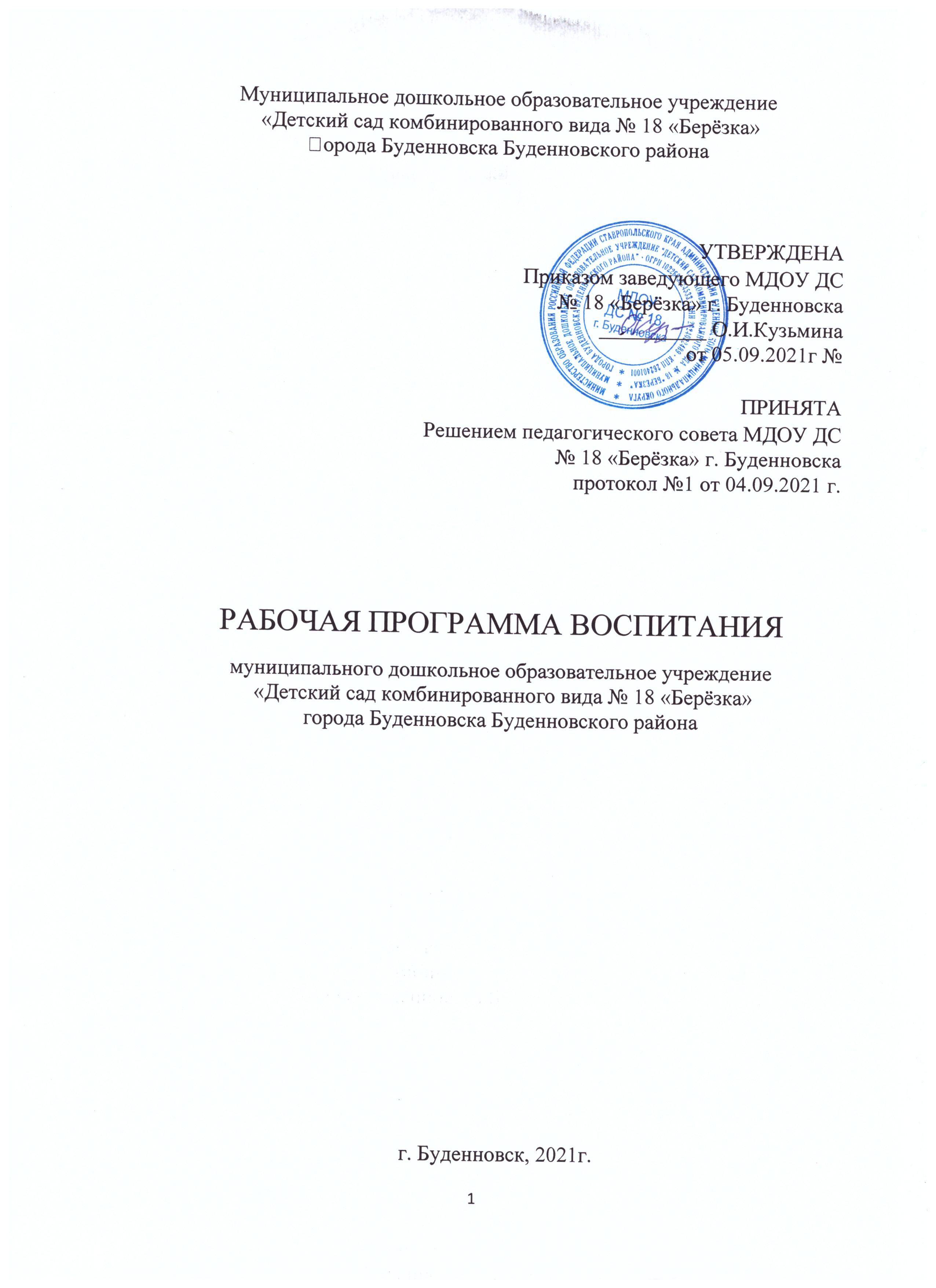 . Целевой разделПояснительная записка Рабочая программа воспитания – обязательная составная часть ООП ДО МДОУ ДС № 18 г. Будённовска.Программа обеспечивает реализацию концептуальных положений Федерального закона от 31.07.2020 г. № 304-ФЗ «О внесении изменений в Федеральный закон об образовании в Российской Федерации» по вопросам воспитания обучающихся.Рабочая программа воспитания и Календарный план воспитательной работы ДОУ (прилагаемый к программе) гарантируют выполнение требований Закона о воспитании, отражают действия, предпринимаемые педагогическим коллективом по воспитанию во время пребывания детей в детском саду.Разработана программа рабочей группой педагогов дошкольного учреждения на основе нормативно - правовых документов: Конституция Российской Федерации (ред. от 04.07.2020 г.) ст. 61.1, п.4;Федеральный закон Российской Федерации от 29.12.2012 г. № 273 – ФЗ «Об образовании в Российской Федерации;Федеральный закон от 31.07.2020 г. № 304-ФЗ  «О внесении изменений в Федеральный закон «Об образовании в Российской Федерации» по вопросам воспитания обучающихся»;Федеральный государственный образовательный стандарт дошкольного образования, утверждён приказом Министерства образования и науки России от 17 октября 2013 г. № 1155;Указ Президента Российской Федерации Путина В.В. от 07.05.2018 г. № 204 «О национальных целях и стратегических задачах развития Российской Федерации на период до 2024 года»;Стратегия развития воспитания в Российской Федерации на период до 2025года, утверждена распоряжением Правительства Российской Федерации от 29 мая 2015 г. № 996-р;Примерная программа воспитания, одобрена решением федерального учебно-методического объединения по общему образованию от 02 июня 2020 г. №2/20 http://form.instrao.ru.;Методические разработки по разработке программ воспитания ФГБНУ «Институт стратегии развития образования Российской академии образования» http://form.instrao.ru;Основная образовательная программа дошкольного образования МДОУ ДС № 18 г. Будённовска.Примерная основная образовательная программа дошкольного образования «Детство» (Т.И.Бабаева, А.Г.Гогоберидзе и др.)Спроектирована с учётом особенностей детского сада, образовательных потребностей и запросов родителей воспитанников. Принята на заседании педагогического совета.Содержание Программы включает три основных раздела – целевой, содержательный и организационный, в каждом из них предусматривается обязательная часть и часть, формируемая участниками образовательных отношений.  Целевой раздел Программы определяет ее цели и задачи, принципы и подходы к формированию Программы, планируемые результаты ее освоения в виде целевых ориентиров.  Содержательный раздел Программы включает описание воспитательной деятельности в интеграции с содержанием образовательных областей, особенности воспитательного процесса в Учреждении, описание вариативных форм, способов, методов и средств реализации Программы с учетом возрастных особенностей детей, особенности взаимодействия педагогического коллектива с семьями воспитанников. Организационный раздел Программы раскрывает общие требования к условиям ее реализации, взаимодействие взрослого с детьми, организацию предметно-пространственной среды, обеспеченность методическими материалами и средствами воспитания, кадровое и нормативно-правовое обеспечение, особенности традиционных событий, праздников, мероприятий, особые требования к условиям, обеспечивающим достижение планируемых личностных результатов в работе с особыми категориями детей (при наличии), примерный календарный план воспитательной работы и основные направления самоанализа воспитательной работы. Особенности воспитательного процесса в ДОУ.Деятельность МДОУ ДС № 18 г. Буденновска и его возможности воспитания детей определяют:специфика расположенияДетский сад расположен в небольшом городе районного значения; вблизи ГБУЗ Ставропольского края «Краевой центр специализированных видов медицинской помощи № 1»; с небольшим спектром развивающих и оздоровительных услуг.особенности социального окруженияСостав жителей города (в том числе родителей воспитанников) разного социального уровня и национальностей.источники положительного и отрицательного влияния на детейПоложительно воздействуют на воспитание разнообразие национально - культурных практик, природных и социально-бытовых объектов.Негативное влияние на здоровье детей оказывает неблагоприятная экологическая обстановка из-за вредных объектов промышленности.значимые партнёры садаДошкольное учреждение сотрудничает с социальными и общественными институтами, культурными учреждениями и организациями города.особенности контингента детейДетский сад посещают дети от 2 до 8 лет. Из 14 групп: 4 компенсирующие, 1 оздоровительная и 9 общеразвивающие.	оригинальные находки педагогического коллективаУчреждение работает в инновационном режиме. Имеет свою модель образовательной деятельности. Использует современные технологии, ориентируясь на лучшее. Обеспечивает детям пульсирующий ритм жизни, переплетение ежедневности с необычностью. Предоставляет возможность развиваться с увлечением, сохраняя здоровье детей.Для воспитательного процесса ДОУ характерно:Воспитание объединено с обучением в целостный процесс на основе базовых духовно-нравственных и социокультурных ценностей, правил и норм поведения в интересах человека, семьи, общества, государства.Ведущая роль в воспитательном процессе отводится игровой деятельности. Игра широко используется и как самостоятельная форма работы с детьми и как эффективное средство и метод развития, воспитания и обучения в других организационных формах. Приоритет отдаётся творческим играм (сюжетно-ролевые, строительно-конструктивные, игры-драматизации и инсценировки, игры с элементами труда и художественной деятельности) и игры с правилами (дидактические, интеллектуальные, подвижные, хороводные и т.п.).Приоритетным направление работы ДОУ является художественно-эстетическое. Вся работа направлена на развитие у ребенка любви к прекрасному, обогащение его духовного мира, развитие эстетического восприятия, воображения, эстетических чувств, эстетического отношения к окружающей действительности, приобщение к искусству как неотъемлемой части духовной и материальной культуры, фактора художественно- эстетического формирования и развития личности ребенка.Содержательной основой и обязательной составляющей воспитательного процесса ДОУ является краеведение. Активная позиция детей обеспечивается созданием в группе соответствующего уголка, в котором ребенку предоставляется возможность знакомиться с материалами по родному городу, краю – картами, схемами, книгами, иллюстрациями, предметами искусства. Свои впечатления дети могут выразить в рисунках, играх, сочинениях, социально значимых делах, конструировании. Воспитатель рассказывает детям истории, мифы, легенды, связанные с названиями улиц, площадей, привлекает их к исследовательской и проектной деятельности, организует походы, прогулки, экскурсии. По мере взросления дети знакомятся со своей страной, ее городами, жителями, природой, культурой, историей, традициями. Входят в поликультурную и полиэтническую среду. Отдельное внимание уделяется самостоятельной деятельности воспитанников. Её содержание и уровень зависят от возраста и опыта детей, запаса знаний, умений и навыков, уровня развития творческого воображения, самостоятельности, инициативы, организаторских способностей, а также от имеющейся материальной базы и качества педагогического руководства. Организованное проведение этой формы работы обеспечивается как непосредственным, так и опосредованным руководством со стороны воспитателя. Свободная разнообразная самостоятельная деятельность ребенка в условиях обогащенной развивающей педагогической среды позволяет ему проявить пытливость, любознательность, познавать окружающий мир без принуждения, делать свободный выбор занятия, круга общения.Индивидуальная работа с детьми всех возрастов проводится в свободные часы (во время утреннего приёма, прогулок и т.п.) в помещениях и на свежем воздухе. Она организуется с целью активизации пассивных воспитанников, организации дополнительных занятий с отдельными детьми, которые нуждаются в дополнительном внимании и контроле, например, часто болеющими, хуже усваивающими учебный материал при фронтальной работе и т. д. Индивидуальная работа помогает ребенку проявить себя, осознать себя, оказывает ему необходимую поддержку. Этот вид работы педагога дает основание для индивидуализации как обучения, так и воспитания.Воспитательный процесс в ДОУ организуется в развивающей среде, которая образуется совокупностью природных, предметных, социальных условий и пространством собственного «Я» ребёнка. Среда обогащается за счёт не только количественного накопления, но и через улучшение качественных параметров: эстетичности, гигиеничности, комфортности, функциональной надёжности и безопасности, открытости изменениям и динамичности, соответствия возрастным и половым особенностям детей, проблемной насыщенности и т.п. Воспитатели заботятся о том, чтобы дети свободно ориентировались в созданной среде, имели свободный доступ ко всем его составляющим, умели самостоятельно действовать в нём, придерживаясь норм и правил пребывания в различных помещениях и пользования материалами, оборудованием. В ходе инновационных изысканий разработана собственная модель РППС.Большое внимание в воспитательном процессе ДОУ уделяется физическому воспитанию и здоровьесбережению. Успех этого направления зависит от правильной организации режима дня, двигательного, санитарно-гигиенического режимов, всех форм работы с детьми и других факторов. МДОУ ДС № 18 отказался от жёсткой регламентации в построении режима дня и выбрал пульсирующий ритм жизни ребёнка, где главным являются комфортность и безопасность проживания, а элементами гибкости считаются: адаптационный период, неблагоприятные погодные условия, период повышенной заболеваемости, эмоциональное состояние детей, каникулярное время. Это не ущемляет воспитанников во времени, отведённым на прогулки, сон и питание. Двигательный режим в течении дня, недели определяется комплексно, в соответствии с возрастом детей. Оптимизация двигательного режима обеспечивается путём проведения различных подвижных, спортивных игр, упражнений, занятий физкультурой, организации детского туризма, самостоятельной двигательной деятельности и т.п. Физическое воспитание и здоровьесбережение является важным компонентом личностной культуры и социальной защищенности дошкольникаЗначительное внимание в воспитании детей уделяется труду, части нравственного становления. Воспитательная деятельность направлена на формирование эмоциональной готовности к труду, элементарных умений и навыков в различных видах труда, интереса к миру труда взрослых людей. Важным аспектом является индивидуальный и дифференцированный подходы к детской личности (учёт интересов, предпочтений, способностей, усвоенных умений, личностных симпатий при постановке трудовых заданий, объединение детей в рабочие подгруппы и т.д.) и моральная мотивация детского труда.В целом отличительной особенностью воспитательного процесса в ДОУ является его трёхкомпонентность:содержательность,эмоциональная побудительность,практическая применяемость.1.3.Цели и задачи воспитанияВоспитание – это деятельность, направленная на развитие личности, создание условий для самоопределения и социализации обучающихся на основе социокультурных, духовно – нравственных ценностей и принятых в российском обществе правил и норм поведения в интересах человека, семьи, общества и государства, формирование у обучающихся чувства патриотизма, гражданственности, уважение к памяти защитников Отечества и подвигам Героев Отечества, закону и правопорядку, человеку труда и старшему поколению, взаимного уважения, бережного отношения к культурному наследию и традициям многонационального народа Российской Федерации, природе и окружающей среде.	Современный национальный воспитательный идеал – это высоконравственный, творческий, компетентный гражданин России, принимающий судьбу Отечества как свою личную, осознающий ответственность за настоящее и будущее своей страны, укоренённый в духовных и культурных традициях многонационального народа Российской Федерации.	Базовые национальные ценности:	Патриотизм – нравственный и политический принцип, социальное чувство, содержанием которого является любовь, привязанность к Родине, преданность ей и готовность к жертвам и подвигам ради неё.	Социальная солидарность – единство убеждений и действий, взаимная помощь и поддержка, основанные на общности интересов и необходимости осуществления общих целей.	Гражданственность – качество, выраженное в глубоком осознании человеком своей принадлежности к обществу, в котором он живёт, а также в осознании совокупности своих прав, обязанностей по отношению к обществу, в готовности добровольно сделать предписаниям его морали и закона; в более общем значении – забота об общественном благе, концентрация помыслов и чувств на идее гражданского долга.	Семья – социальный институт, базовая ячейка общества, характеризующаяся, в частности, следующими признаками: добровольностью вступления в брак; члены семьи связаны общностью быта; вступлением в брачные отношения; стремлением к рождению, социализации и воспитанию детей.	Труд и творчество – это создание чего – то нового, ценного не только для данного человека, но и для других. Среди людей, владеющих каким – либо ремеслом, есть такие, которые вызывают восторг от результатов его труда.	Наука – область человеческой деятельности, направленная на выработку и систематизацию объективных знаний о действительности. Эта деятельность осуществляется путём сбора фактов, их регулярного обновления, систематизации и критического анализа.Традиционные религии – ранняя форма религии, традиционные верования. Этот термин также используется для обозначения религий народов, которые изначально жили на территории какого- либо государства или на территориях на протяжении длительного времени.	Искусство и литература – одна из наиболее общих категорий эстетики, искусствознания и художественной практики. Обычно под искусством подразумевают образное осмысление действительности…	Природа – материальный мир Вселенной, в сущности – основной объект изучения естественных наук.	Человечество – совокупность всех людей. Ввиду высокого уровня социального развития, антропологические различия между людьми дополняются культурными (в значительно большей степени, чем у других социальных животных).	Здоровье – состояние полного физического, душевного и социального благополучия, а не только отсутствие болезней и физических дефектов.	Исходя из воспитательного идеала, а также основываясь на базовых для нашего общества ценностях общая цель воспитания в ДОУ: формирование общей культуры личности, в том числе развитие социальных, нравственных, эстетических качеств, ценностей здорового образа жизни, физических качеств, самостоятельности и ответственности ребёнка.Программа руководствуется принципами, определенными ФГОС ДО:поддержки разнообразия детства; сохранения уникальности и самоценности детства как важного этапа в общем развитии человека; личностно-развивающего и гуманистического характера взаимодействия взрослых (родителей (законных представителей)), педагогических и иных работников Учреждения и воспитанников; содействия и сотрудничества детей и взрослых, признания ребенка полноценным участником (субъектом) образовательных отношений; сотрудничества Учреждения с семьей; взаимодействия с организациями социализации, образования, охраны здоровья и другими партнерами, которые могут внести вклад в воспитание детей; индивидуализации дошкольного образования; возрастной адекватности образования; развивающего вариативного образования; полноты содержания и интеграции отдельных образовательных областей; инвариантности ценностей и целей при вариативности средств реализации и достижения цели Программы. Кроме того, Программа построена на основе духовно-нравственных и социокультурных ценностей и принятых в обществе правил и норм поведения в интересах человека, семьи, общества и опирается на следующие принципы: принцип гуманизма. Приоритет жизни и здоровья человека, прав и свобод личности, свободного развития личности; воспитание взаимоуважения, трудолюбия, гражданственности, патриотизма, ответственности, правовой культуры, бережного отношения к природе и окружающей среде, рационального природопользования; принцип ценностного единства и совместности. Единство ценностей и смыслов воспитания, разделяемых всеми участниками образовательных отношений, содействие, сотворчество и сопереживание, взаимопонимание и взаимное уважение; принцип общего культурного образования. Воспитание основывается на культуре и традициях России, включая культурные особенности Ставропольского края; принцип следования нравственному примеру. Пример как метод воспитания позволяет расширить нравственный опыт ребенка, побудить его к открытому внутреннему диалогу, пробудить в нем нравственную рефлексию, обеспечить возможность выбора при построении собственной системы ценностных отношений, продемонстрировать ребенку реальную возможность следования идеалу в жизни; принципы безопасной жизнедеятельности. Защищенность важных интересов личности от внутренних и внешних угроз, воспитание через призму безопасности и безопасного поведения; принцип совместной деятельности ребенка и взрослого. Значимость совместной деятельности взрослого и ребенка на основе приобщения к культурным ценностям и их освоения; принцип инклюзивности. Организация образовательного процесса, при котором все дети, независимо от их физических, психических, интеллектуальных, культурно-этнических, языковых и иных особенностей, включены в общую систему образования. 	Конкретизация общей цели воспитания применительно к возрастным особенностям дошкольников.В воспитании детей младшего дошкольного возрастаОбеспечение позитивной социализации, мотивации, поддержки и развития индивидуальности детей через общение, игру, участие в исследовательской деятельности и других формах активности.Задачи:развивать положительное отношение ребёнка к себе и другим людям;сформировать коммуникативную и социальную компетентности;развивать у детей интерес к эстетической стороне действительности, ознакомление с разными видами и жанрами искусства (словесного, музыкального, изобразительного), в том числе народного творчества;содействовать становлению у детей ценностей здорового образа жизни;сформировать стремление быть причастным к труду взрослых (помогает поливать и убирать участок, расчищать дорожки от снега, ремонтировать игрушки и книги и др.), стремление оказывать посильную помощь, поддерживать чувство удовлетворения от участия в различных видах деятельности, в том числе творческой;сформировать представление о России как своей стране, узнавать и называть символику своей страны (флаг, герб, гимн).В воспитании детей старшего дошкольного возраста цель:обеспечение развития общей культуры личности ребёнка, интеллектуально – познавательных способностей, социально – нравственных, эстетических, физических качеств.Задачи:обогащать представления детей о многообразии культурных норм и ценностей, принятых в обществе;поддерживать самостоятельное взаимодействие и сотрудничество с взрослыми и сверстниками в различных видах деятельности, становление детского сообщества;воспитывать чувство ответственности, самостоятельности, инициативности, формирование основ патриотизма;углублять представления детей о правилах безопасного поведения и умения следовать им в различных ситуациях; содействовать становлению ценностей здорового образа жизни;сформировать систему ценностей, основанную на непотребительском отношении к природе и понимании самоценности природы;развивать предпосылки восприятия и понимания произведений искусства (живопись, графика, скульптура, архитектура) в многообразии его жанров (портрет, пейзаж, натюрморт); художественных литературных произведений и музыки; интерес к русскому языку, языкам других народов;поощрять проявления морально волевых качеств.Цель совместного решения вопросов воспитания детей с родителями:формирование у родителей восприятия феномена воспитания как социального, психологического и педагогического явления, характеризующего единством и целостностью воспитательного процесса в семье и ДОУ.	Задачи:Приобщение родителей к участию в жизни ДОУ.Изучение и обобщение лучшего опыта семейного воспитания.Повышение педагогической культуры родителей.Виды взаимоотношений, посредством которых будет осуществляться взаимодействие:сотрудничество – общение «на равных», где ни одной из сторон не принадлежит привилегия указывать, контролировать, оценивать;взаимодействие – способ организации совместной деятельности, которая осуществляется на основании социальной перцепции (чувство познания окружающего мира) и с помощью общения.Планомерная реализация поставленных задач позволит организовать в ДОУ интересную и событийно насыщенную жизнь детей и педагогов, что станет эффективным способом воспитания подрастающего поколения.Осуществляется воспитание в ДОУ на основе принципов и подходов в соответствии ФГОС ДО и отражённом в ООП ДО МДОУ ДС № 18. Планируемые результаты соотносятся с личностными качествами выпускника ДОУ.1.4. Планируемые результаты освоения программыРезультаты освоения Программы представлены в виде целевых ориентиров дошкольного образования и представляют собой возрастные характеристики возможных достижений ребенка к концу дошкольного образования.  Целевые ориентиры в раннем возрасте (к трем годам).Целевые ориентиры на этапе завершения освоения Программы (к 7-8 годам). . Содержательный разделВоспитательная деятельность в интеграции с содержанием образовательных областей.В основу программы воспитания ДОУ положена идея интеграции содержания всех пяти образовательных областей:Социально – коммуникативное развитие.Речевое развитие.Познавательное развитие.Художественно – эстетическое развитие.Физическое развитие.Интегративный подход даёт возможность решать в единстве познавательную, эмоциональную и практическую сферу личности ребёнка в приоритетных воспитательных направлениях:гражданское и патриотическое воспитание;духовно – нравственное воспитание;семейное и общественное воспитание;трудовое воспитание;экологическое воспитаниекультурологическое воспитание.Со всеми образовательными областями и направлениями воспитательной работы успешно интегрирует Региональный компонент и раздел «Ребенок познает родную страну и мир», что обеспечивает целостность воспитания ребенка дошкольного возраста.2.2. Цели и задачи воспитательной работы по патриотическому воспитаниюЦенности Родина и природа лежат в основе патриотического направления воспитания. Патриотизм – это воспитание в ребенке нравственных качеств, чувства любви, интереса к своей стране – России, своему краю, малой родине, своему народу и народу России в целом (гражданский патриотизм), ответственности, трудолюбия; ощущения принадлежности к своему народу. Патриотическое направление воспитания строится на идее патриотизма как нравственного чувства, которое вырастает из   культуры   человеческого   бытия, особенностей образа   жизни и ее уклада, народных и семейных традиций. Воспитательная работа в данном направлении связана со структурой самого понятия «патриотизм» и определяется через следующие взаимосвязанные компоненты: когнитивно-смысловой, связанный со знаниями об истории России, своего края, духовных и культурных традиций и достижений многонационального народа России; эмоционально-ценностный, характеризующийся любовью к Родине – России, уважением к своему народу, народу России в целом;  регуляторно-волевой, обеспечивающий укоренение знаний в духовных и культурных традициях своего народа, деятельность на основе понимания ответственности за настоящее и будущее своего народа, России. Задачи патриотического воспитания: формирование любви к родному краю, родной природе, родному языку, культурному наследию своего народа; воспитание любви, уважения к своим национальным особенностям и чувства собственного достоинства как представителя своего народа; воспитание уважительного отношения к гражданам России в целом, своим соотечественникам и согражданам, представителям всех народов России, к ровесникам, родителям, соседям, старшим, другим людям вне зависимости от их этнической принадлежности; воспитание любви к родной природе, природе своего края, России, понимания единства природы и людей и бережного ответственного отношения к природе. При реализации указанных задач педагогические работники Учреждения сосредотачивают свое внимание на нескольких основных направлениях воспитательной работы: ознакомлении детей с историей, героями, культурой, традициями России и своего народа; организации коллективных творческих проектов, направленных на приобщение детей к российским общенациональным традициям; формировании правильного и безопасного поведения в природе, осознанного отношения к растениям, животным, к последствиям хозяйственной деятельности человека. Содержание воспитательной работы в группе раннего возраста (2-3 года), младшей группе (3-4 года).Патриотическое воспитание. Основные направления воспитательной работы в раннем и младшем дошкольном возрасте: ознакомление детей с ближайшим окружением: взрослые люди; семья и взаимоотношения членов семьи – заботливое отношение, совместные действия; дом, в котором ты живешь; ребенок и сверстники – девочки, мальчики, игры детей, дети в разных ситуациях, дети трудятся; эмоциональные состояния; поведение детей и правила поведения детей в общественных местах; знакомство детей с детским садом, близлежащими улицами, родным городом; приобщение детей к истокам русской народной культуры – предметы народного декоративно-прикладного искусства (матрешки, дымковские игрушки, городецкая роспись, гжель, хохлома, вышивка, работа по дереву и пр.), куклы в национальных костюмах, предметы старины, русские игрушки (различные куклы-закрутки из соломы, ткани разных видов, ниток, кожи); ознакомление с фольклорными произведениями (песни, потешки, сказки). Экологическое воспитание. Содержание воспитательной работы с детьми включает: развитие первичных представлений о природе ближайшего окружения; воспитание желания (мотивации) к изучению объектов живой и неживой природы; поддержку детской любознательности и желания экспериментировать с объектами неживой природы – водой, песком; вовлечение детей в практическое экспериментирование с водой и песком для изучения их свойств. Привлечение детей к выполнению разовых поручений по уходу за растениями в группе и на участке. Содержание воспитательной работы в средней группе (4-5 лет) Патриотическое воспитание.В средней группе воспитательная работа ведется по направлениям:   «Моя семья, семейные праздники и традиции»; «Наша Россия»: столица России Москва, главные достопримечательности, природные зоны нашей страны, народы населяющие страну, символика (герб, флаг, гимн, портрет президента), гимн РФ; «Истоки народной культуры» – предметы старины, игрушки, предметы народного декоративно - прикладного искусства, русское подворье, фольклор – сказки, песенки, пословицы, поговорки; народные музыкальными инструменты; ознакомления с защитниками Отечества. Экологическое воспитание. Содержание воспитательной работы с детьми включает: развитие представлений об основных объектах природы: земля, небо, вода, деревья, цветы, огонь, воздух, поддержку любознательности и формирование мотивации к изучению объектов живой и неживой природы. Воспитание осознанного отношения к безопасным правилам поведения в природе; принятие и исполнение детьми правил безопасного поведения в природе, основанное на знании потенциально опасных объектов и понимании принципов безопасности; организацию экспериментальной деятельности детей и формирование понимания того, как эксперимент может стать источником знаний. Содержание воспитательной работы в старшей и подготовительной группах группе (5-7-8 лет)Патриотическое воспитание. Основные направления работы - ознакомление с родной страной, государственной символикой, историческим прошлым России, народными традициями: «Моя семья»: семейные фотоальбомы, альбомы «Герб моей семьи», «Генеалогическое дерево»; «Наша Россия»: столица России Москва, главные достопримечательности, города России, народы, населяющие страну, промышленность и сельское хозяйство; символика (герб, флаг, гимн, президент); игры народов России; «Защитники Отечества»: «Наши предки – славяне», «Богатыри земли русской», «Великая Отечественная война», «Российская армия». «Памятники воинской славы»; «Истоки народной культуры»: «Как жили люди на Руси», «Предметы старины», «Из истории русского народного костюма», «Народные праздники и гулянья, «Народный календарь», предметы старины, русские игрушки, предметы народного декоративно – прикладного искусства, дидактические игры по теме; «Великие соотечественники»: знакомство с великими соотечественниками, прославлявшими Россию (поэты, писатели, композиторы, ученые, спортсмены, полководцы, художники, космонавты, изобретатели и др.). Экологическое воспитание. Содержание воспитательной работы с детьми включает:  Связь растений и животных со средой обитания, морфофункциональная приспособленность к ней; связь со средой в процессы роста и развития. Ознакомление с конкретными примерами растений и животных, их обязательной связью с определенной средой обитания и полной зависимостью от нее позволяет сформировать у дошкольников первоначальные представления экологического характера. Многообразие живых организмов, их экологическое единство; сообщества живых организмов. Знакомство детей с группами живых организмов позволяет сформировать первоначальные представления о некоторых экосистемах и зависимостях, которые существуют в них. А также внести понимание единства в многообразие форм живой природы – представление о группах сходных растений и животных, которые могут быть удовлетворены лишь в нормальной жизненной среде. Человек как живое существо, среда его обитания, обеспечивающая здоровье и нормальную жизнедеятельность. Использование природных ресурсов в хозяйственной деятельности человека, загрязнение окружающей среды; охрана и восстановление природных богатств. Потребление и использование в хозяйственной деятельности природных ресурсов (материалов). Ознакомление с этими явлениями позволяет начать вырабатывать у детей экономное и бережное отношение к природе, ее богатствам. «Отношение» - конечный результат экологического воспитания. Трансформация экологических представлений в «отношение» осуществляется в результате деятельности. Педагогу всегда необходимо помнить, что экологическое воспитание дошкольника базируется на деятельностном подходе.   2.3. Цели и задачи воспитательной работы по социальному направлению воспитания.Ценности семья, дружба, человек и сотрудничество лежат в основе социального направления воспитания. В дошкольном детстве ребенок открывает Личность другого человека и его значение в собственной жизни и жизни людей. Он начинает осваивать все многообразие социальных отношений и социальных ролей. Он учится действовать сообща, подчиняться правилам, нести ответственность за свои поступки, действовать в интересах семьи, группы. Формирование правильного ценностно-смыслового отношения ребенка к социальному окружению невозможно без грамотно выстроенного воспитательного процесса, в котором обязательно должна быть личная социальная инициатива ребенка в детско-взрослых и детских общностях. Важным аспектом является формирование у дошкольника представления о мире профессий взрослых, появление к моменту подготовки к школе положительной установки к обучению в школе как важному шагу взросления. Основная   цель    социального    направления    воспитания    дошкольника    заключается в формировании ценностного отношения детей к семье, другому человеку, развитии дружелюбия, создания условий для реализации в обществе. Основные задачи социального направления воспитания: Формирование у ребенка представлений о добре и зле, позитивного образа семьи с детьми, ознакомление с распределением ролей в семье, образами дружбы в фольклоре и детской литературе, примерами сотрудничества и взаимопомощи людей в различных видах деятельности (на материале истории России, ее героев), милосердия и заботы. Анализ поступков самих детей в группе в различных ситуациях. Формирование навыков, необходимых для полноценного существования в обществе: эмпатии (сопереживания), коммуникабельности, заботы, ответственности, сотрудничества, умения договариваться, умения соблюдать правила. Развитие способности поставить себя на место другого как проявление личностной зрелости и преодоление детского эгоизма. При реализации данных задач педагогические работники Учреждения сосредотачивают свое внимание на нескольких основных направлениях воспитательной работы: организовывать сюжетно-ролевые игры (в семью, в команду и т. п.), игры с правилами, традиционные народные игры и пр.; воспитывать у детей навыки поведения в обществе; учить детей сотрудничать, организуя групповые формы в продуктивных видах деятельности; учить детей анализировать поступки и чувства – свои и других людей;организовывать коллективные проекты заботы и помощи; создавать доброжелательный психологический климат в группе. Содержание воспитательной работы в группе раннего возраста (2-3 года) Социально-нравственное воспитание. Создание условий для формирования телесного образа себя. Определение ребёнком своих телесных границ, физических   потребностей; связывание своего внешнего облика и телесных ощущений: рассказывание сказок-потешек, составленных в простом и понятном для современного ребёнка, стиле. Их проигрывание помогает малышам связать ощущения своего тела, его словесное обозначение и зрительный образ в целостную систему «Я»; игры и упражнения, акцентирующие внимание ребёнка на частях его тела: использование отпечатков ступней и ладоней, ростомера, пальчикового театра; работа в уголке переодеваний; рисование. Формирование представлений о своих личностных качествах и личностных качествах других людей: рассказывание сказок и их проигрывание в постановках настольного театра и театра перчаточных кукол, так как детям раннего возраста воспринимать сказки только на слух ещё тяжело; импровизированные игры в уголке переодеваний: ребёнок перевоплощается в выбранного персонажа и, отвечая на вопрос: какой он? – может на уровне восприятия элементарно сравнить свои качества с качествами  персонажа  (например,  надевая  плащ  мушкетёра:  «Большой!!!», снимая и присаживаясь на корточки: «Маленький…»). Развитие способности отмечать и определять свои эмоциональные состояния: использование художественных и музыкальных форм для характеристики и отображения эмоций. Осознание ребенком своих способностей: игры и упражнения на развитие сенсорики, которые помогают ребёнку освоить предметные и игровые действия, включённые в сказочный контекст; этюды-перевоплощения в персонажей сказочной страны, в которых дети учатся познавать себя и окружающий мир, тренируя вкусовые, зрительные, слуховые, обонятельные и тактильные ощущения; различные   виды   продуктивной   деятельности  (рисование,  лепка, изготовление вместе со взрослым простейших игрушек), дающие детям возможность определить результат своих действий. Помощь детям в определении своего социального «Я»: совместные со взрослым игры; рассматривание сюжетных картинок с изображениями детей и взрослых, выбор из них похожих на себя и отличающихся; похожих на членов семей детей. Воспитатель помогает детям понять, что они чувствуют, чем вызваны те или иные события и переживания. Содержание воспитательной работы в младшей группе (3-4 года) Социально-нравственное воспитание. Процесс воспитания осуществляется по двум направлениям. С одной стороны, воспитатель обогащает представления детей об окружающих его близких людях (в детском саду, семье), помогает понять их действия, чувства, проявлять по отношению к ним эмоциональную отзывчивость. С другой стороны, воспитатель помогает ребенку разобраться в собственных чувствах и переживаниях, побуждает в беседе с ребенком рассказать о них, чтобы проявить сочувствие и поддержку. Эти две параллельно осуществляемые линии воспитания направлены на приучение детей к выполнению общепринятых норм и правил поведения. Важно, чтобы процесс протекал на яркой эмоциональной основе. Воспитатель стремится вызвать у ребенка положительный эмоциональный отклик на выполнение правильного действия, эмоциональную отзывчивость на состояние окружающих. Полученные позитивные впечатления являются стимулом для доброжелательного поведения малыша, проявления гуманных чувств и внимания к окружающим его взрослым и сверстникам.   Реализуя цели, поставленные взрослыми, дети стремятся к получению положительной оценки достигнутого ими результата. Значимость успеха и его оценки впервые порождают у ребенка совершенно новые эмоции. Успехи и неудачи в деятельности начинают вызывать у него чувства: радости, огорчения и стыда. Воспитатель должен знать это и относиться к чувствам ребенка с пониманием и поддержкой. Незыблемым должно стать для взрослого правило: оценивать результаты деятельности, а не самого ребенка.   Большое внимание уделяется воспитанию навыков культуры поведения и положительных взаимоотношений со сверстниками и взрослыми: воспитатель приучает детей здороваться и прощаться с воспитателями, нянями и другими сотрудниками детского сада, со сверстниками, одновременно со словами приветствия называть их по имени (и отчеству), благодарить взрослого или сверстника за оказанную помощь. Важно замечать и поддерживать одобрительными словами попытки малышей оказать помощь, проявить внимание, поделиться игрушками. В младшем дошкольном возрасте у детей формируются гуманные чувства и элементарные представления о доброте, отзывчивости, взаимопомощи, дружелюбии, внимании к взрослым и сверстникам.   У малышей этого возраста ярко выражена потребность в общении со взрослыми и сверстниками. Особенно важную роль приобретает взаимодействие со взрослым, который является для ребенка гарантом психологического комфорта и защищенности. В общении с ним малыш получает интересующую его информацию, удовлетворяет свои познавательные потребности. На протяжении младшего дошкольного возраста развивается интерес к общению со сверстниками. В играх возникают первые «творческие» объединения детей. В игре ребенок берет на себя определенные роли и подчиняет им свое поведение.  Основным средством самопознания в младшей группе являются ситуации опосредованного познания себя, которые специально организуются педагогом, или используются ситуации, стихийно возникающие в процессе деятельности и общения дошкольников со сверстниками и взрослыми. Основной акцент делается на формировании у детей опыта отношений со взрослыми, от которых ребенок получает первую, значимую для него информацию. В беседах и игровых ситуациях воспитатель:  ориентирует малыша на определение внешних признаков различия и сходства себя со сверстниками;   формирует умение описывать свой внешний вид (кто я, какой я);  побуждает рассказывать о своих предпочтениях (что мне нравится и не нравится);  развивает способность распознавать эмоциональные состояния свои и окружающих (на примере основных эмоций: радости, страха, грусти, злости);  строит свою педагогическую деятельность таким образом, чтобы формировать у ребенка преобладающее позитивное самовосприятие, учитывая его ориентацию на одобряемое поведение.  Содержание воспитательной работы в средней группе (4-5 лет) Социально-нравственное воспитание. Я среди других Воспитатель решает задачи, способствующие самопознанию дошкольников в условиях детского сообщества: вызвать у детей интерес друг к другу, способствовать их сближению;  помочь детям понять, что все люди разные, отличаются друг от друга;  развивать у детей доброжелательное отношение друг к другу;  способствовать вербализации мыслей и чувств детей;  развивать эмоциональную сферу ребенка;  активизировать использование в речи слов – названий эмоций;  учить детей соотносить настроение с мимическими реакциями;  развивать выразительность жестов.  Что я могу?  Целостное представление о себе может сформироваться у ребенка лишь в том случае, если он научится «прислушиваться» к собственным ощущениям, рассказывать о своих чувствах и переживаниях.  Дошкольнику пока трудно понять, что между всеми переживаемыми им состояниями существует тесная связь: боль рождает отрицательные чувства, приятная музыка и любимое дело поднимают настроение.  Воспитатель проводит игры и тренинговые упражнения, которые помогут ребенку познать внутренний мир чувств и состояний, научиться анализировать их и управлять ими. Игры и упражнения можно включать в СООД по ознакомлению с окружающим миром, творческой деятельностью, а также проводить в режимных моментах. Я и другие  Воспитатель предлагает игровые упражнения, которые помогут ребенку понять, что люди могут испытывать разные чувства: радости, грусти, злобы, страха. Находясь в обществе сверстников, ребенку важно научиться устанавливать с ними дружеские отношения, а для этого воспитатель учит детей разбираться в причинах собственных поступков, находить способы примирения с друзьями. Воспитатель решает следующие задачи:  выяснить, что значит для ребят дружба, кого они считают своими друзьями;  воспитывать у детей дружеские взаимоотношения, чувство сострадания, желание поддержать друга, заботиться о нем;  развивать психологический контакт между детьми;  показать детям, что с помощью мимики можно установить контакт, подружиться друг с другом;  учить разрешать конфликты с помощью положительных эмоций;  показать детям, как легко могут возникнуть конфликтные ситуации, какие существуют возможные способы разрешения споров. Дать детям почувствовать, что дружить гораздо приятнее, чем ссориться;  учить детей находить выход из конфликтных ситуаций, используя не только вербальные способы, но и жесты.  Содержание воспитательной работы в старшей и подготовительной группах группе (5-7-8 лет) Социально-нравственное воспитание. Большое внимание в старшем дошкольном возрасте уделяется формированию целостного представления о себе: педагог побуждает детей прислушиваться к собственным ощущениям, рассказывать о своих чувствах и переживаниях.  Организуемая совместная деятельность педагога и детей направлена на поиск ребенком своего места в обществе сверстников, выделение своего Я, противопоставление себя другим, занятие активной позиции в разнообразных социальных отношениях, где его Я выступает наравне с другими. Это обеспечивает ребенку развитие нового уровня его самосознания, решает задачи социально-нравственного развития и воспитания дошкольников. Ребенок учится понимать, что принятие его другими зависит от его принятия других. Самопознание, адекватное отношение к себе рождают потребность в ценностном отношении к окружающим людям. В дошкольном возрасте очень велика роль эмоциональных переживаний, которые ребенок получает в результате проживания нравственной ситуации, совершения нравственного выбора. Педагог создает условия для формирования у старшего дошкольника опыта нравственной деятельности. Я среди других.  В совместной деятельности дети совершают открытия своего Я. Они учатся рассказывать о своих увлечениях, переживаниях, любимых друзьях. Взрослый поддерживает беседы на личностные темы. Темы: «Кто я?», «Какой я?», «Чем мы похожи и чем отличаемся друг от друга?», «Мы все разные», «Мое настроение», «Я умею…», «Я не боюсь научиться» или «Если надо – я научусь», «Я и мои друзья», «Я и моя семья», «Мои мечты», «Мои сказочные сны», «Веселые сказки», «Рассказ о себе».   Что я могу?» Формирование у детей представлений о функциях различных органов чувств, помогающих человеку в познании мира и себя. Совместная деятельность педагога с детьми строится в форме сказочных путешествий в страну «Что я могу?»; используются элементы сказкотерапии, работа детей с песком, что помогает более глубоко проникнуть в мир ощущений и углубить опыт самопознания. Продолжается работа по развитию эмоционально-чувственной сферы детей. Темы «Путешествие в Синегорье к Орлу Зоркий глаз». «Путешествие на острова «Загадочные звуки» к Слонихе Чуткие уши». «Путешествие в пещеру «Чудесные запахи» к Собаке Острый нюх». «Путешествие на озеро «Вкусная вода» к Лягушке Умный язык». «Путешествие на «Чувствительные холмы» к Обезьяне Любопытные руки». «Страна «Что я могу?»». Мир чувств, мир эмоций: радость, грусть, страх, злость. Я и другие. В процессе организации совместной деятельности педагог помогает каждому ребенку в поиске своего места в обществе сверстников, овладении способами ненасильственного взаимодействия со сверстниками в процессе решения конфликтных ситуаций. Детям предлагаются следующие темы: «Кто ты такой?», «Кто они такие?», «Описание человека», «Что я могу делать хорошо?», «Переезд», «Смелость», «Дорогая Лена», «В гости к интересному человеку», «Трудные ситуации», «Положить этому конец», «Дразнить и докучать», «Чью сторону ты примешь?».  Правовое воспитание. В старшем дошкольном возрасте формируется нравственно-правовая культура на основе знаний основных прав, ознакомления с понятием «право». В воспитательной работе с детьми педагог способствует формированию у детей понимания общественной сути правовых норм, осознанию ее объективной необходимости для регулирования взаимоотношений между людьми. Воспитатель способствует развитию умения у детей управлять собственным поведением, прилагать волевое усилие к достижению поставленной цели, пониманию этических образцов. Для старших дошкольников важное значение приобретают интересы, желания других людей. Воспитатель способствует употреблению детьми в своей речи слов, обозначающих нравственные качества (добрый, драчун, жадный, честный, ябеда); в сфере правовых понятий, суждений, представлений – овладению различными сторонами общественного морально-правового сознания, прежде пониманием морально-правовых требований, критериев морально-правовой оценки. В процессе воспитательной работы дети учатся добровольно придерживаться нормам морали и права, даже когда их нарушение связано с личной выгодой, и уверенностью в безнаказанности. Старшим дошкольникам интересны отношения не только между отдельными людьми, но и целыми народами, нормативные правовые акты (конечно же, педагог преподносит их в предельно доступной увлекательной форме), поэтому воспитатель способствует формированию у детей основ правового сознания на основе знакомства с Декларацией прав ребенка и Конвенцией ООН о правах ребенка. Цели и задачи воспитательной работы по познавательному направлению воспитания.Ценность – знания. Цель познавательного направления воспитания – формирование ценности познания. Значимым для воспитания ребенка является формирование целостной картины мира, в которой интегрировано ценностное, эмоционально окрашенное отношение к миру, людям, природе, деятельности человека. Задачи познавательного направления воспитания: Развитие любознательности, формирование опыта познавательной инициативы. Формирование ценностного отношения к взрослому как источнику знаний. Приобщение ребенка к культурным способам познания (книги, интернет-источники, дискуссии и др.). Направления деятельности педагогических работников: совместная деятельность педагога с детьми на основе наблюдения, сравнения, проведения опытов (экспериментирования), организации походов и экскурсий, просмотра доступных для восприятия ребенка познавательных фильмов, чтения и просмотра книг; организация конструкторской и продуктивной творческой деятельности, проектной и исследовательской деятельности детей совместно со взрослыми; организация насыщенной и структурированной образовательной среды, включающей иллюстрации, видеоматериалы, ориентированные на детскую аудиторию; различного типа конструкторы и наборы для экспериментирования.  	Содержание воспитательной работы по познавательному направлению воспитания во всех возрастных группах реализуется интегрировано во всех направлениях воспитания (патриотическом, социальном, физическом и оздоровительном, трудовом, этико-эстетическом).  2.5.Цели и задачи воспитательной работы по физическому и оздоровительному направлению воспитания. Ценность – здоровье. Цель данного направления – сформировать навыки здорового образа жизни, где   безопасность   жизнедеятельности лежит   в   основе   всего.   Физическое   развитие и освоение ребенком своего тела происходит в виде любой двигательной активности: выполнение бытовых обязанностей, игр, ритмики и танцев, творческой деятельности, спорта, прогулок. Задачи по формированию здорового образа жизни: обеспечение построения образовательного процесса физического воспитания детей (совместной и самостоятельной деятельности) на основе здоровьеформирующих и здоровьесберегающих технологий, и обеспечение условий для гармоничного физического и эстетического развития ребенка; закаливание, повышение сопротивляемости к воздействию условий внешней среды; укрепление опорно-двигательного аппарата; развитие двигательных способностей, обучение двигательным навыкам и умениям; формирование элементарных представлений в области физической культуры, здоровья и безопасного образа жизни; организация сна, здорового питания, выстраивание правильного режима дня; воспитание экологической культуры, обучение безопасности жизнедеятельности.   	Направления деятельности педагогических работников: организация подвижных, спортивных игр, в том числе традиционных народных игр, дворовых игр на территории Учреждения;  создание детско-взрослых проектов по здоровому образу жизни; введение оздоровительных традиций в Учреждении. Формирование у воспитанников культурно-гигиенических навыков является важной частью воспитания культуры здоровья. Педагоги формируют у воспитанников понимание того, что чистота лица и тела, опрятность одежды отвечают не только гигиене и здоровью человека, но и социальным ожиданиям окружающих людей. Особенность культурно-гигиенических навыков заключается в том, что они формируются на протяжении всего пребывания ребенка в Учреждении. В формировании культурно-гигиенических навыков режим дня играет одну из ключевых ролей. Привыкая выполнять серию гигиенических процедур с определенной периодичностью, ребенок вводит их в свое бытовое пространство, и постепенно они становятся для него привычкой. Формируя 	у 	детей 	культурно-гигиенические 	навыки, 	педагоги Учреждения сосредотачивают 	свое 	внимание 	на 	нескольких основных направлениях воспитательной работы: формировать у ребенка навыки поведения во время приема пищи; формировать у ребенка представления о ценности здоровья, красотеи чистоте тела;формировать у ребенка привычку следить за своим внешним видом; включать информацию о гигиене в повседневную жизнь ребенка, в игру. Работа по формированию у ребенка культурно-гигиенических навыков ведется в тесном контакте с семьей. Содержание воспитательной работы в группе раннего возраста (2-3 года)Продолжать укреплять здоровье ребенка, закаливать его, повышать работоспособность нервной системы. Побуждать к соблюдению опрятности и чистоты, вызывать и поддерживать у ребенка приятные чувства от чистоты своего тела и окружающего пространства       Умывание. С небольшой помощью взрослого мыть руки, соблюдая последовательность: взрослый помогает закатать рукава, отрегулировать струю воды, ребенок самостоятельно мочит руки в воде, берет мыло, намыливает руки; взрослый показывает, как сделать много пены; ребенок повторяет намыливающие движения, смывает мыло, закрывает кран; если кран тугой, взрослый сам окончательно закрывает его; ребенок самостоятельно вытирает руки и лицо полотенцем, взрослый обращает внимание ребенка на то, чтобы руки и лицо было сухими. По своему побуждению или по напоминанию взрослого ребенок охотно моет руки.       Уход за внешним видом. Радоваться чистой, красивой одежде, аккуратной прическе. Испытывать чувство брезгливости от загрязненной одежды, грязных рук, непричесанных волос; обращаться к взрослому с просьбой помочь устранить это. Радоваться, когда такие неприятные моменты устранены. По напоминанию взрослого пользоваться носовым платком, класть его в карманчик.       Поведение за столом. Выражать стремление есть самостоятельно, отказываться от предложения «кормить с ложечки». Держать ложку в правой руке, тщательно пережевывать пищу. Радоваться, что умеет есть самостоятельно, как старшие. По напоминанию взрослого пользоваться салфеткой. Замечать по показу воспитателя красиво сервированный стол, красочную посуду, вкусную еду. Узнавать и называть некоторые блюда: суп, борщ, каша, котлеты, салат, пюре, компот, сок, чай: По напоминанию взрослых говорить «спасибо», помогать убирать за собой тарелку, чашечку, салфетку. Дома иметь «любимую» тарелку, чашку, салфетку, с удовольствием наблюдать, как мама моет посуду, делать попытки вымыть свою чашечку, тарелку, подать бабушке хлеб, пирожок.       Уход за вещами и игрушками. Вместе со взрослым и по его показу складывать игрушки на место, вешать одежду, ставить обувь. Наблюдать, как взрослый стирает, гладит, чистит одежду, принимать участие в мытье игрушек, в купании кукол.       Одевание. Учиться по показу взрослого снимать и надевать одежду, расстегивать большие пуговицы спереди, шнуровать ботинки. Знать свои вещи, радоваться опрятной одежде.       Игровые умения. В игре отражать процессы умывания, одевания, еды: кормить, купать, одевать игрушки, «учить» свои любимые игрушки правильно кушать, умываться; в играх-демонстрациях с игрушками, показываемых воспитателем, помогать кукле правильно одеваться, приносить зайчику все, что нужно для купания зайчат, и т. п. Развивать двигательную активность ребёнка. Формировать механизмы саморегуляции собственного поведения, развивать волевые качества. Формировать круг представлений в области физической культуры. Обогащать двигательный опыт детей. Содержание воспитательной работы в младшей группе (3-4 года)Важная роль в сохранении и умножении здоровья воспитанников принадлежит их психологическому состоянию и самочувствию. Положительные эмоции создают радостное настроение, стимулируют жизненный тонус, повышают активность ребенка. Задача воспитателя – создавать положительное настроение у детей, организовывать рациональный двигательный режим, предупреждать детское утомление разумным чередованием разнообразной активной деятельности и отдыха.  В приобщении воспитанников к здоровому образу жизни важное значение приобретает освоение ими основ культуры гигиены и двигательной деятельности. Воспитатель приучает детей бережно относиться к своим вещам, учит пользоваться предметами личной гигиены (зубной щеткой, полотенцем, носовым платком, расческой) по мере необходимости и при этом сам является образцом для подражания. Дети осваивают навыки аккуратной еды, умение правильно пользоваться ложкой, вилкой (к концу четвертого года), салфеткой. Воспитатель учит соблюдать опрятность, самим или с помощью взрослых устранять непорядок.  Воспитатель обогащает двигательный опыт разнообразными видами физических упражнений и подвижных игр, содействует правильному выполнению движений в соответствии с образцом взрослого (правильное положение тела, заданное направление), привлекает детей к коллективным формам организации двигательной активности, формирует умение выполнять знакомые движения легко и свободно, ритмично и согласованно, ориентируясь в пространстве и сохраняя равновесие.  Воспитатель формирует элементарные представления как беречь свое здоровье (не ходить в мокрой обуви, влажной одежде и др.), следить за своим самочувствием, объясняет детям, как оберегать глаза от травм, яркого солнца, попадания песка, пыли, не смотреть телепередачи длительно и на близком расстоянии от экрана, следить за осанкой. У ребенка вырабатывается представление о необходимости самому заботиться о своем здоровье: он не должен общаться с детьми и взрослыми, больными острым респираторным заболеванием. Ребенку разъясняют пользу для здоровья закаливающих процедур, правильного питания (не переедать, не злоупотреблять сладкими, мучными, жирными продуктами, есть больше овощей и фруктов). Содержание воспитательной работы в средней группе (4-5 лет)Задача воспитателя – создавать положительное состояние у детей, организовывать рациональный двигательный режим, предупреждать детское утомление разумным чередованием разнообразной активной деятельности и отдыха.  Особое внимание уделяет воспитатель освоению основ гигиенической и двигательной деятельности. Возрастает уровень самосознания, формируется образ физического Я, связанный с особенностями своего тела, двигательными возможностями. У детей 5 года жизни необходимо формировать некоторые доступные возрасту представления об охране своего здоровья (нельзя есть немытые фрукты, садиться за стол с грязными руками, есть много сладкого и т.д.). Воспитатель формирует положительное отношение к процессам умывания, одевания, приведения в порядок своего внешнего вида (причесывание, чистка зубов, одежды); понятие о культуре еды; понимание того, что окружающие одобряют действия, связанные с соблюдением правил гигиены и опрятности, и осуждают проявления неряшливости, неопрятной еды и пр. Ребенок осваивает знание правильной последовательности процессов умывания и одевания, названий предметов и действий, связанных с умыванием, культурой еды, одеванием; усваивает ряд правил поведения за столом (правильно держать ложку и вилку, не крошить хлеб, есть аккуратно, не разговаривать, не прожевав пищу, пользоваться салфеткой, благодарить после еды). Интерес к освоению навыков культуры гигиены подкрепляется произведениями фольклора (потешками, небольшими стихотворениями, поговорками), связанными с выполнением культурно-гигиенических правил. Важно постоянно отмечать детей, которые самостоятельно пользуются носовым платком, аккуратно обращаются с одеждой, правильно едят; в присутствии родителей выражать свое удовлетворение достижениями ребенка. Совместные усилия воспитателей и родителей помогут ребенку в осознанном усвоении и самостоятельном использовании навыков культуры гигиены. Необходимо обращать внимание детей на начальные признаки заболевания (озноб, головная боль, кашель), познакомить с основными правилами поведения при болезни (лежать в постели, пить лекарства). Содержание воспитательной работы в старшей и подготовительной группах (5-7-8 лет)Организация жизни старших дошкольников в Учреждении строится с учетом их важнейших социальных потребностей: в старшем дошкольном возрасте закрепляются и углубляются представления и практические умения детей в области гигиены. Задача воспитателя – способствовать образованию устойчивых культурно-гигиенических привычек, побуждать детей охотно и с удовольствием выполнять все культурно-гигиенические правила. Гигиенические навыки у детей старшего дошкольного возраста становятся достаточно устойчивыми. Они могут уже самостоятельно и осознанно выполнять многие гигиенические и закаливающие водные процедуры – правильно и своевременно мыть руки, умываться, чистить зубы утром и вечером, мыть ноги ежедневно перед сном, полоскать рот после приема пищи, пользоваться носовым платком, подмываться, быть опрятными и аккуратными, причесываться, следить за своим внешним видом.  Укрепить ценные гигиенические привычки помогают веселые поговорки, пословицы, стихи, а также шефство старших дошкольников над малышами. Вся работа по воспитанию гигиенической культуры у детей осуществляется воспитателем в тесном сотрудничестве с семьей.  В старшем дошкольном возрасте у детей хорошо развиты крупные мышцы туловища и конечностей, но мелкие мышцы, особенно кистей рук, все еще слабы. Для их развития воспитатель использует пальчиковую гимнастику, занятия рукоделием, изобразительную деятельность, разнообразные графические упражнения: штриховки, закрашивания контурных изображений, рисование узоров, копирование орнаментов и др.  Воспитанники осваивают дальнейшие представления о здоровье и здоровом образе жизни, о значении гигиенических процедур (для чего необходимо мыть руки, чистить зубы и пр.), закаливания, занятий спортом, утренней гимнастики, активного пребывания на свежем воздухе для укрепления здоровья. Формируется представление о гигиенических основах организации деятельности (необходимость достаточного освещения, свежего воздуха, правильной позы и пр.).  В старшем дошкольном возрасте дети преимущественно самостоятельно (или под контролем взрослого) одеваются и раздеваются, знают последовательность одевания и назначение разных предметов одежды при различных погодных условиях.  При подготовке к приему пищи дошкольники должны уметь накрывать столы, а во время еды пользоваться всеми приборами (ложкой, вилкой, ножом), быть аккуратными и чистоплотными.  	Старшие дошкольники должны обладать знаниями о пользе физической культуры для здоровья.  Система закаливания включает как специальные закаливающие процедуры, так и элементы закаливания в повседневной жизни. Последнее не менее важно, чем специальные мероприятия, так как это составляет основу здорового образа жизни ребенка.  Выбор средств и способов закаливания определяется соответствующими условиями в Учреждении, состоянием здоровья и подготовленностью ребенка. Наиболее эффективно комплексное применение закаливающих факторов в различных вариантах и сочетаниях. Закаливание организма можно начинать в любое время года, но осуществлять его только при хорошем самочувствии и положительном эмоциональном настрое ребенка. Цели и задачи воспитательной работы по трудовому направлению воспитания.Ценность – труд. С дошкольного возраста каждый ребенок обязательно должен принимать участие в труде, и те несложные обязанности, которые он выполняет в Учреждении и в семье, должны стать повседневными. Только при этом условии труд оказывает на детей определенное         воспитательное воздействие и подготавливает их к осознанию его нравственной стороны. Основная цель трудового воспитания заключается в формировании ценностного отношения детей к труду, трудолюбия, а также в приобщении ребенка к труду. Основные задачи трудового воспитания: 1. Ознакомление с доступными детям видами труда взрослых и воспитание положительного отношения к их труду, познание явлений и свойств, связанных с преобразованием материалов и природной среды, которое является следствием трудовой деятельности взрослых и труда самих детей. 2. Формирование навыков, необходимых для трудовой деятельности детей, воспитание навыков организации своей работы, формирование элементарных навыков планирования. 3. Формирование трудового усилия (привычки к доступному дошкольнику напряжению физических, умственных и нравственных сил для решения трудовой задачи). При реализации данных задач педагогические работники сосредотачивают свое внимание на нескольких направлениях воспитательной работы: показать детям необходимость постоянного труда в повседневной жизни, использовать его возможности для нравственного воспитания дошкольников; воспитывать у ребенка бережливость (беречь игрушки, одежду, труд и старания родителей, воспитателя, сверстников), так как данная черта    непременно сопряжена с трудолюбием; предоставлять детям самостоятельность в выполнении работы, чтобы они почувствовали ответственность за свои действия; собственным примером трудолюбия и занятости создавать у детей соответствующее настроение, формировать стремление к полезной деятельности; связывать развитие трудолюбия с формированием общественных мотивов труда, желанием приносить пользу людям. Содержание воспитательной работы в группе раннего возраста (2-3 года) Знакомить ребенка с предметами, созданными трудом людей. Поддерживать интерес к трудовым действиям взрослых, желание выполнять их. Привлекать ребенка к посильному труду (по самообслуживанию, хозяйственно-бытовому, ручному). Помочь овладеть орудийными действиями в соответствии с функциональным назначением предметов. Приучать ребенка относительно самостоятельно выполнять эти действия. Воспитывать у ребенка эмоциональное восприятие своих действий и понимание их полезности. Вызывать и поддерживать положительный эмоциональный отклик на предложение выполнить элементарные действия по самообслуживанию (одевание, раздевание, уборка игрушек). Привлекать детей к совместному изготовлению подделок; формировать у ребенка некоторые простые навыки, способствовать развитию мелкой моторики пальцев рук (отрывать бумагу, сминать ее в комочки). Труд взрослых. Трудовые действия взрослых: название профессии, форма одежды, предметы труда и действия, значимость труда (помощник воспитателя, врач, повар, водитель, дворник). Труд в природе. Соучастие в уходе за растениями, животными (полив цветов, кормлении птиц). Содержание воспитательной работы в младшей группе (3-4 года) Для младшего дошкольника характерен естественный интерес к деятельности взрослых. Поддерживая этот интерес, педагог помогает детям освоить первые представления о труде взрослых как способе создания и преобразования предметов, необходимых людям (для детских игр, удовлетворения потребности человека в чистоте посуды, одежды, помещения). Важно обеспечить правильное восприятие ребенком простейших трудовых процессов, помочь увидеть направленность результатов труда взрослых в конкретных трудовых процессах на заботу о детях, воспитывать добрые чувства к близким, бережное отношение к предметам и игрушкам, как результатам труда взрослых, побуждать к отражению полученных впечатлений в играх. Представления. Вещи делаются людьми (на примере создания воспитателем разнообразных предметов для детских игр), из разных материалов (лепка миски из глины, куличей из песка, поделка лодочек из бумаги, шитье одежды для кукол из ткани и т.д.), разными инструментами (ножницы, иголки и пр.). Первоначальные представления о хозяйственно-бытовом труде взрослых дома и в Учреждении (мытье посуды, пола, вытирание пыли, смена постельного белья, подметание дорожек и т. д.), понимание его направленности на заботу о детях и близких им людях. С помощью взрослого дети вычленяют и называют (по вопросам) компоненты в последовательности их включения в конкретный трудовой процесс. Например: «Что задумали сшить для куклы Кати? Из чего шили платье? Что нужно было для шитья? Как шили, что сделали сначала, что потом? (Выделение 2—3 действий.) Что получилось?» Совместно со взрослым устанавливать связь между целью и результатом труда; отвечать на вопросы, отражающие простейшие зависимости между компонентами в трудовом процессе, (почему выбрали для шитья платья ткань, а не бумагу; зачем для работы нужны были ножницы, иголки).       На основе наглядности составлять описательный рассказ о хорошо известном трудовом процессе. Отражать в играх отдельные виды труда взрослых. Передать в игре отношение взрослого к работе, заботу о близких людях.       Проявлять стремление помочь взрослым в хозяйственно-бытовом труде: расставить хлебницы, убрать игрушки, собрать листья на участке, и т.д. Уметь принять цель, поставленную взрослым, осуществить простейший контроль за ходом работы, добиваться результата.   Самообслуживание и детский труд. Роль труда малыша по самообслуживанию так велика, что его влияние па развитие личности ребенка не может компенсироваться никаким другим видом деятельности. Освоение трудовых процессов по самообслуживанию в младшем дошкольном возрасте осуществляется постепенно. Прежде всего воспитатель помогает ребенку овладеть простейшими микропроцессами (надеть или снять майку, платье), из которых складываются целостные процессы самообслуживания (одевание, раздевание и др.). Именно в микропроцессах впервые возникают постановка цели, поиск и освоение способов достижения цели, зарождаются контрольно-оценочные умения.      Своевременное освоение процессов самообслуживания дает возможность ребенку самоутвердиться, почувствовать себя самостоятельным, умелым. Не менее важно в этом возрасте побуждать ребенка помогать сверстнику застегнуть пуговицу, снять пальто. Естественное сотрудничество со сверстниками воспитывает сопереживание, эмоциональную отзывчивость, общую гуманистическую направленность взаимоотношений с детьми. Представления о трудовой деятельности. Первоначальные представления о содержании, способах выполнения отдельных микропроцессов (надеть/снять трусы, колготки, платье; застегнуть/расстегнуть пуговицы, молнию; зашнуровать/расшнуровать обувь; открыть/закрыть кран, намылить руки, смыть мыло, грязь, вытереть руки и лицо полотенцем) и целостных процессов самообслуживания, связанных с одеванием, умыванием, уходом за внешним видом, поведением за столом во время приема пищи и т.д.      Отчетливые представления о предметах одежды и обуви, а также предметах, используемых детьми в самообслуживании (мыло, полотенце, водопроводный кран, посуда, столовые приборы и пр.). Знание назначения этих предметов, способов использования и гигиенических правил обращения, особенностей строения и назначения частей.       Самостоятельно выполнять микропроцессы, а к концу младшего дошкольного возраста – целостные процессы самообслуживания с удовлетворительным результатом при небольшой помощи взрослого и сверстников (завязать шарф сзади), необходимость которой обусловлена еще ограниченными физическими возможностями младших дошкольников. Использовать ориентировочные действия, метки на одежде и обуви для определения лицевой и изнаночной сторон, верха, низа, правой и левой сторон и т.д. Совместно со взрослым оценивать качество полученного результата и исправлять ошибку; уметь предложить к оказать помощь сверстнику.       Отражать процессы самообслуживания в играх на бытовую тематику. В роли мамы учить «своих детей» умываться, есть, причесываться, следить за своим внешним видом. Ознакомление с трудом взрослых. Труд человека по выращиванию, сбору и переработке овощей и фруктов (овощевод, садовод, водитель, повар, продавец). Труд человека по уходу за домашними животными в городе и селе. Строительные профессии. Труд человека по изготовлению мебели.  Профессии людей, управляющих транспортом. Содержание воспитательной работы в средней группе (4-5 лет) Трудовая деятельность способствует формированию ценностно-значимых качеств личности: стремления помочь товарищу, желанию радоваться его успехам; бережному и уважительному отношению к результатам чужого труда. Труд взрослых.  Представления. Представление о содержании и структуре процессов хозяйственно-бытового труда взрослых в Учреждении (сервировка стола; мытье посуды; процессы, обеспечивающие поддержание чистоты и порядка в групповой комнате и на участке; стирка белья; приготовление пищи и т.д.), а также о труде взрослых в ближайшем окружении (продавец, водитель и пр.). Представление о структуре трудового процесса, взаимосвязи его компонентов на примере конкретных процессов труда (цель труда определяет, какие предметы, материалы и инструменты нужно взять для выполнения трудовых действий и получения результата, соответствующего его назначению).       Предметы бытовой техники, широко используемые дома и в Учреждении (пылесос, овощерезка, мясорубка, стиральная машина и пр.); значимость их использования для ускорения получения результата, улучшения его качества, облечения труда человека, (Например: овощерезка быстро нарежет овощи ровными, красивыми кусочками; ее используют, когда нужно нарезать много овощей).  Самообслуживание и детский труд. Стремление к самостоятельности и активности детей среднего дошкольного возраста позволяет не только развивать у них чувство уверенности в собственных силах при выполнении простейших процессов самообслуживания (одевание, раздевание, умывание и пр.), но и включать детей в несложный хозяйственно-бытовой труд семьи и Учреждения (сервировка стола, мытье игрушек и чайной посуды, вытирание пыли, стирка кукольной одежды и мелких детских вещей и пр.). Задача педагога  учить ребенка выполнять трудовые процессы целостно (от постановки цели до получения результата и уборки рабочего места), осваивать рациональные способы трудовых действий, самостоятельно контролировать качество результатов труда (не осталось ли грязи, насухо ли вытерто и т.д.). Именно целостное освоение трудового процесса и способность получить результат дают возможность ребенку стать действенным субъектом посильной ему трудовой деятельности, почувствовать свою умелость, самоутвердиться, вызывают желание взять на себя повседневные трудовые обязанности, освобождая от них взрослых (уборка игрового уголка, дежурство по столовой и пр.). Освоение позиции субъекта Учреждения –  главное педагогическое условие для вхождения ребенка в реальные трудовые связи с близкими. Введение в этом возрасте дежурств, длительных трудовых поручений, коллективного труда важно для становления отношений с взрослыми и сверстниками, воспитания эмоциональной отзывчивости, сопереживания, добросовестности, ответственности, товарищества и других личностных качеств.  Содержание воспитательной работы в старшей и подготовительной группах (5 – 7-8 лет) Труд взрослых. Представление о роли труда взрослых в жизни людей на основе ознакомления с разными видами производительного (шитье одежды, производство продуктов питания, строительство, сельское хозяйство и т.д.) и обслуживающего (медицина, торговля и пр.) труда. Представления о разнообразии профессий (строитель, библиотекарь, учитель, летчик, портной, пекарь, фермер, врач, художник, артист, менеджер, рекламный агент и пр.) на основе обобщения характерных трудовых процессов и результатов труда; представление о структуре конкретного трудового процесса (цель и мотив, материал, инструменты, набор трудовых действий, результат).  Обобщенное представление о связи труда людей разных профессий, занятых на одном производстве (швейная фабрика: модельер, закройщик, швея; строительство: экскаваторщик, каменщик, маляр) и разных производствах (машиностроители,  фермеры; фермеры  работники пищевой промышленности  продавцы и пр.), те ярко выражен обмен результатами труда. Деньги как измеритель ценности товара или услуги. Реклама как способ распространения информации о товарах и услугах.  Общее представление о том, где и кем работают родители ребенка, в чем ценность их труда.   Познавательные, речевые, игровые и трудовые умения. Расчленено воспринимать трудовой процесс и  все eгo компоненты в их последовательности. Уметь объяснить важность каждою из них, уметь строить наглядно-схематическую, а затем мысленную модель трудового процесса. К концу дошкольного детства уметь самостоятельно приобретать знания о труде взрослых из разных источников (наблюдения, чтение книг, рассматривание картинок и фотографий, рассказы взрослых, просмотр телепередач и т, п.).       Соотносить результаты труда и набор трудовых процессов с названием профессии: устанавливать связи между качеством труда, физическим усилием человека и используемыми им инструментами, техникой; устанавливать связь между качеством результата труда и ею стоимостью; рассматривать деньги как измеритель ценности товаров и услуг.  Самообслуживание и детский труд. Задача педагога  помочь ребенку освоить позицию субъекта элементарной трудовой деятельности, то есть понимать свою роль в повседневном труде, самостоятельно выполнять необходимые трудовые процессы, осуществлять самоконтроль. Это способствует самоутверждению ребенка, осознанию им своей умелости, включению в реальные трудовые связи с взрослыми и сверстниками.   Представления. Представления о направленности, содержании, рациональных способах выполнения процессов самообслуживания, хозяйственно-бытового, ручного труда, труда в природе (чистка одежды и обуви; несложная починка игрушек, книг, одежды; наведение порядка в групповой и на участке; изготовление игрушек и поделок; уход за растениями и животными и т. д.).       Знание способов распределения коллективной работы: объединение участников трудовой деятельности; совместное выполнение трудового процесса, коша предмет труда переходит от одного участника к другому для выполнения после дующих действий (совместный труд). Знание обязанностей дежурных по столовой, уголку природы, по подготовке к занятиям.  Знание требований гигиены (необходимость мыть руки перед сервировкой стола, после работы в уголке природы и пр.), правил обращения с инструментами (ножницами и пр.) и бытовой техникой (пылесос, миксер, телевизор, компьютер и пр.). Цели, задачи, содержание воспитательной работы по этико-эстетическому направлению воспитания.Ценности – культура и красота. Культура поведения в своей основе имеет глубоко социальное нравственное чувство – уважение к человеку, к законам человеческого общества. Культура отношений является делом не столько личным, сколько общественным. Конкретные представления о   культуре   поведения   усваиваются   ребенком   вместе   с   опытом   поведения, с накоплением нравственных представлений. Основные задачи этико-эстетического воспитания: Формирование культуры общения, поведения, этических представлений. Воспитание представлений о значении опрятности и красоты внешней, ее влиянии на внутренний мир человека. Развитие предпосылок ценностно-смыслового восприятия и понимания произведений искусства, явлений жизни, отношений между людьми. Воспитание любви к прекрасному, уважения к традициям и культуре родной страны и других народов; 5. Развитие творческого отношения к миру, природе, быту и к окружающей ребенка действительности; 6. Формирование у детей эстетического вкуса, стремления окружать себя прекрасным, создавать его. Для того чтобы формировать у детей культуру поведения, педагогические работники сосредотачивают свое внимание на нескольких основных направлениях воспитательной работы: учить детей уважительно относиться к окружающим людям, считаться с их делами, интересами, удобствами; воспитывать культуру общения ребенка, выражающуюся в общительности, этикет вежливости, предупредительности, сдержанности, умении вести себя в общественных местах; воспитывать культуру речи: называть взрослых на «вы» и по имени и отчеству; не перебивать говорящих и выслушивать других; говорить четко, разборчиво, владеть голосом; воспитывать    культуру    деятельности,    что     подразумевает     умение     обращаться с    игрушками,     книгами,    личными    вещами,    имуществом Учреждения;    умение    подготовиться к   предстоящей   деятельности,   четко   и   последовательно   выполнять   и   заканчивать   ее, после завершения привести в порядок рабочее место, аккуратно убрать все за собой; привести в порядок свою одежду. Цель эстетического   воспитания   –   становление   у   ребенка   ценностного   отношения к красоте. Эстетическое воспитание через обогащение чувственного опыта и развитие эмоциональной сферы личности влияет на становление нравственной и духовной составляющей внутреннего мира ребенка. Направления деятельности педагогических работников по эстетическому воспитанию: выстраивание    взаимосвязи   художественно-творческой    деятельности    самих   детей с воспитательной работой через развитие восприятия, образных представлений, воображения и творчества; уважительное отношение к результатам   творчества   детей, широкое   включение их произведений в жизнь Учреждения;  организация выставок, концертов, создание эстетической развивающей среды и др.; формирование чувства прекрасного на основе восприятия художественного слова; реализация вариативности содержания, форм и методов работы с детьми по разным направлениям эстетического воспитания. Содержание воспитательной работы в группе раннего возраста (2-3 года), в младшей группе (3-4 года) Воспитатель знакомит детей с народной игрушкой (филимоновской, дымковской, богородской) для обогащения зрительных впечатлений и развития эстетических эмоций (радость, удивление). На примере творчества известных мастеров детской книги (Ю. Васнцова, А. Елисеева, В.Лебедева, Е.Рачева, П.Репкина и др.) знакомит с книжной иллюстрацией как видом изобразительного искусства, доступным для восприятия детей. Помогает детям научиться устанавливать связи (ассоциации) между предметами окружающего мира и их изображением (игрушки, еда, посуда, транспорт). В бытовых ситуациях использует простые, но при этом красивые, эстетично оформленные предметы. Во время прогулок систематически проводит наблюдения за природными объектами (цветок, дерево, жук, бабочка, птица) и явлениями (дождь, снег, ветер, листопад) для обогащения и уточнения зрительных впечатлений. С помощью художественного слова, музыки, движения помогает детям «открыть» красоту и выразительность образов природы («Ласковое солнышко», «Пушистые облака», «Грустные сосульки»). Педагог создает ситуации для формирования способов зрительного и тактильного обследования знакомых предметов. Учит «входить в образ». Создает условия для освоения детьми обобщенных способов и приемов изображения знакомых предметов на основе доступных средств художественно-образной выразительности (цвет, пятно, линия, форма, ритм). Вызывает интерес к сотворчеству с воспитателями другими детьми. Интегрирует виды художественной деятельности. Воспитатель обеспечивает условия для выражения детьми удовольствия от встречи с литературным произведением, радость от эмоционального сотрудничества и сопереживания. Воспитатель побуждает ребенка активно участвовать в общем со взрослым и другими детьми исполнении стихов, песенок, потешек, испытывать радость от игры звуками, звонкой рифмой, словом. Воспитатель приобщает детей к основам музыкальной культуры, к различным направлениям музыкального искусства: произведениям народного, классического и современного репертуара, доступного детям младшего дошкольного возраста; формировать представления об отражении в музыке чувств, настроений, образов, явлений окружающей жизни, связанных с их жизнедеятельностью, прежде всего в мире родного дома и семьи.  Содержание воспитательной работы в средней группе (4-5 лет) Основное содержание эстетического воспитания в средней группе – подготовка детей к восприятию различных видов искусства; формирование элементарных представлений о разных способах отражения действительности в искусстве; развитие способности видеть явления искусства в окружающей ребенка жизни. Педагог развивает эстетическое восприятие и творческое воображение детей, обогащает их художественными впечатлениями. Знакомит с произведениями искусства, знакомит с «языком искусства» на доступном уровне. В продуктивных видах деятельности расширяет тематику детских работ. Поддерживает желание изображать знакомые бытовые и природные объекты, явления природы, яркие события общественной жизни. Педагог содействует формированию эмоционально-ценностного отношения к окружающему миру, стимулирует интерес к выражению своих представлений и эмоций в художественной форме. Создает оптимальные условия для развития уникальной личности ребенка, ее свободного проявления в творчестве. Содержание воспитательной работы в старшей группе (5 – 6 лет) В старшей группе основным содержанием эстетического воспитания является формирование у дошкольников навыков восприятия произведений различных видов искусства в их жанровом многообразии на основе общих закономерностей отражения действительности. Педагог способствует развитию у детей предпосылок ценностно-смыслового восприятия и понимания произведений искусства, знакомит с произведениями и художественным «языком» разных видов изобразительного и декоративно-прикладного искусства, архитектуры и дизайна. Развивает эстетическое восприятие и творческое воображение, обогащает зрительные впечатления, приобщает к родной культуре, способствует формированию эстетических чувств и оценок, воспитанию художественного вкуса и формированию эстетической картины мира. В художественной деятельности педагог расширяет тематику для свободного выбора детьми сюжетов о своей семье, жизни в детском саду, о бытовых, общественных и природных явлениях с пониманием различных взаимосвязей и причин событий как ключевой идеи сюжета. Педагог поддерживает интерес к воплощению в самобытной художественной форме своих личных представлений, переживаний, чувств, отношений. Педагог содействует формированию эстетического отношения к окружающему миру и «Я»-концепции, создает оптимальные условия для развития целостной личности ребенка и ее свободного проявления в творчестве. Содержание воспитательной работы в подготовительной группе (6 – 7-8 лет) Дети овладевают навыками первичного анализа произведений искусства в контексте других видов искусства, знакомятся со средствами художественной выразительности различных видов искусства. Педагог способствует дальнейшему развитию предпосылок ценностного восприятия и понимания произведений искусства, формирует эстетическое отношение к окружающему миру и картину мира. Создает условия для воплощения в художественной форме личных представлений, переживаний, чувств. Создает оптимальные условия для развития целостной личности ребенка и ее многогранного проявления в художественном творчестве. Педагог знакомит детей с произведениями разных видов искусства, приобщает к древнейшему декоративно-прикладному искусству и новейшему искусству дизайна в разнообразии его видов (архитектурный, ландшафтный, театральный, книжный, интерьерный и др.) Педагог поддерживает интерес к освоению «языка искусства» для более свободного «общения» с художником, народным мастером, дизайнером, композитором, воспитывает культуру «зрителя». Педагог поддерживает стремление детей к самостоятельному созданию новых художественных образов и композиций (которые отличаются оригинальностью, гибкостью, подвижностью) в разных видах изобразительной и декоративно-оформительской деятельности. Педагог создает условия для свободного экспериментирования с художественными материалами, инструментами, изобразительно-выразительными средствами. Педагог поддерживает самостоятельное творчество с учетом возрастных и гендерных особенностей, индивидуальных способностей каждого ребенка. 2.8. Особенности реализации воспитательного процесса в учрежденииПрограмма учитывает условия, существующие в Учреждении, индивидуальные особенности, интересы, потребности воспитанников и их родителей (законных представителей). Задачи воспитания реализуются в течение всего времени нахождения ребенка в Учреждении: в процессе организованной образовательной деятельности, режимных моментов, совместной деятельности с детьми и индивидуальной работы.  Деятельностный принцип организации воспитательного процесса – воспитание через организацию различных видов деятельности детей – является одним из главных способов развития детской инициативы. Ведущей в воспитательном процессе является игровая деятельность. Игра широко используется в как самостоятельная форма работы с детьми и как эффективное средство и метод развития, воспитания и обучения в других организационных формах. Приоритет отдается творческим играм (сюжетно-ролевые, строительно-конструктивные, игры-драматизации и инсценировки, игры с элементами труда и художественно деятельности) и игры с правилами (дидактические, подвижные, шансовые). Отдельное внимание уделяется самостоятельной деятельности воспитанников. Ее содержание и уровень зависят от возраста и опыта детей, запаса знаний, умений и навыков, уровня развития творческого воображения, самостоятельности, инициативы, организаторских способностей, а также от имеющейся материальной базы и качества педагогического руководства. Организованное проведение этой формы работы обеспечивается как непосредственным, так и опосредованным руководством со стороны воспитателя. Индивидуальная работа с детьми всех возрастов проводится в свободные часы (во время утреннего приема, прогулок и т.п.) в помещениях и на свежем воздухе. Она организуется с воспитанниками, которые нуждаются в дополнительном внимании. Воспитательный процесс организуется в развивающей среде, которая образуется совокупностью природных, предметных, социальных условий и пространством собственного «Я» ребенка. Среда обогащается за счет не только количественного накопления, но и через улучшение качественных параметров: эстетичности, гигиеничности, комфортности, функциональной надежности и безопасности, открытости изменениям и динамичности, соответствия возрастным особенностям детей, проблемной насыщенности. Воспитатели заботятся о том, чтобы дети свободно ориентировались в созданной среде, имели свободный доступ ко всем его составляющим, умели самостоятельно действовать в нем, придерживаясь норм и правил пребывания в различных помещениях и пользования материалами, оборудованием. Основные традиции воспитательного процесса в Учреждении: «Общесадовские» событийные мероприятия, в которых участвуют дети разных возрастов. «Общесадовские» воспитательные мероприятия в рамках реализации годовых задач Учреждения. Групповые воспитательные мероприятия в рамках реализации тематических недель ООП ДО во всех возрастных группах.  Восприятие произведений детской художественной литературы, искусства в синтезе (словесное, музыкальное, изобразительное) традиционно рассматриваются в качестве наиболее доступных и действенных в воспитательном отношении, обеспечивающих развитие личности дошкольника в соответствии с общечеловеческими и национальными ценностными установками. Коллективное планирование, разработка и проведение «общесадовских» мероприятий. В Учреждении существует практика работы творческих групп педагогических работников (сотрудничество воспитателей групп и педагогов-специалистов) в проектировании и организации воспитательных мероприятий. В Учреждении создана система психолого-педагогического сопровождения педагогических инициатив семьи. Организовано единое с родителями воспитательно-образовательное пространство для обмена опытом, идеями, для обсуждения и решения конкретных воспитательных задач. Именно педагогическая инициатива родителей стала новым этапом сотрудничества с ними, показателем качества воспитательной работы. Дополнительным воспитательным ресурсом являются художественно-эстетическое направление работы ДОО.2.9. Виды детской деятельности, формы и методы реализации программы по направлениям.Патриотическое направление воспитания.Патриотическое воспитание.Патриотическое направление воспитания.  Экологическое воспитание.Социальное направление воспитания. Социально-нравственное воспитание. Правовое воспитаниеПознавательное направление воспитания.Физическое и оздоровительное направление воспитания.Трудовое направление воспитанияЭтико-эстетическое направление воспитанияМетоды эстетического воспитания: Метод пробуждения ярких эстетических эмоций и переживаний. Метод побуждения к сопереживанию, эмоциональной отзывчивости на прекрасное в окружающем мире. Метод эстетического убеждения. Метод сенсорного насыщения. Метод эстетического выбора, направленный на формирование эстетического вкуса. Метод разнообразной художественной практики. Метод сотворчества (с педагогом, сверстниками). Метод необыденных творческих ситуаций, пробуждающих интерес к художественной деятельности. Метод эвристических и поисковых ситуаций. 2.10. Особенности взаимодействия педагогов и родителей.Работа с родителями (законными представителями) воспитанников строится на принципах ценностного единства и сотрудничества всех субъектов социокультурного окружения Учреждения. Единство ценностей и готовность к сотрудничеству всех участников образовательных отношений составляет основу уклада Учреждения. Настоящее сотрудничество взрослых — это совместная, соразделённая реализация основного содержания Программы по принципу: педагоги начинают – семья продолжает. И наоборот: то, что «открыто» ребёнком в семье, должно стать «открытием» всей группы.  Детский сад – стратегический партнёр семьи в течение жизни ребёнка в Учреждении. Семья – самый надёжный тыл ребенка, нуждающегося, в помощи и поддержке взрослых. Принципы взаимодействия с семьей: Доброжелательный стиль общения педагогов с родителями. Позитивный настрой на общение является тем самым прочным фундаментом, на котором строится вся работа педагогов с родителями. В общении педагога с родителями неуместны категоричность, требовательный тон.  Педагог общается с родителями ежедневно, и именно от него зависит, каким будет отношение семьи к детскому саду в целом. Ежедневное доброжелательное взаимодействие педагогов с родителями, значит гораздо больше, чем отдельное хорошо проведённое воспитательное мероприятие. Индивидуальный подход. Такой подход необходим не только в работе с детьми, но и с родителями. Педагог должен чувствовать ситуацию, настроение мамы или папы. Здесь и пригодится человеческое и педагогическое умение педагога успокоить родителя, посочувствовать и вместе подумать, как помочь ребёнку в той или иной ситуации. Сотрудничество, а не наставничество. Современные мамы и папы в большинстве своём люди грамотные, осведомлённые и, конечно, хорошо знающие, как им надо воспитывать своих собственных детей. Поэтому позиция наставления и пропаганды педагогических знаний сегодня вряд ли принесёт положительный результат. Гораздо эффективнее будут создание атмосферы взаимопомощи и поддержки семьи в сложных педагогических ситуациях, демонстрация заинтересованности коллектива детского сада разобраться в проблемах семьи и искреннее желание помочь. Серьёзная подготовка. Любое, даже самое небольшое мероприятие по работе с семьями воспитанников необходимо тщательно и серьёзно готовить. Главное в этой работе – качество, а не количество отдельно взятых, не связанных между собой воспитательных мероприятий. Слабое, плохо подготовленное родительское собрание, семинар, досуг, заседание детско-родительского клуба и др. могут негативно повлиять на положительный имидж Учреждения в целом. Формы сотрудничества с семьями воспитанников2.11. Содержание воспитательной работы по реализации регионального компонента «Родное Ставрополье»Содержание воспитательной работы в средней группе (4 – 5 лет)    В средней группе содержание воспитательной работы в рамках реализации регионального компонента включает направление «Малая Родина» (детский сад; близлежащие улицы; родной город, его знаменитые жители, достопримечательности, культура, искусство и архитектура, представители животного и растительного мира). Содержание воспитательной работы в старшей и подготовительной группах (5 – 7-8 лет) В старшей и подготовительной группах содержание воспитательной работы в рамках реализации регионального компонента включает направления: Патриотическое направление воспитания. Патриотическое воспитание. История, достопримечательности, геральдика города Ставрополя: Ставрополь – «город Креста», основатели города. Достопримечательности города Ставрополя. Герои-защитники города Ставрополя. Геральдика города Ставрополя (герб, флаг). Экскурсия в прошлое и настоящее города Ставрополя, курорты Ставропольского края, Знаменитые земляки. Геральдика Ставропольского края, достопримечательности, история казачества на Ставрополье, этническое своеобразие: Флаг и герб Ставропольского края. Достопримечательности Пятигорска, Кисловодска. Музей истории казачества в городе Ставрополе. Обряды и обычаи казаков Ставрополья. Знакомство с казачьим костюмом. Пословицы и поговорки о казаках. Казачьи игры. Обычаи и традиции народов Кавказа. Геральдика Буденновска, достопримечательности, история: Флаг и герб, обряды, обычаи и традиции.Экологическое воспитание. Географические особенности и природный миро Ставропольского края и города Буденновска: Географический ландшафт. Растительный мир Ставрополья. Животный мир Ставрополья. Заказники и заповедники. Красная книга Ставропольского края. Физическое и оздоровительное направление воспитания. Традиционные для Ставрополья и Буденновского района виды спорта, спортивные игры. Способы закаливания с учетом особенностей климата Ставрополья. Правила соблюдения рационального питания, традиционные для Ставропольского края продукты питания и блюда. Одежда человека, правила выбора одежды в соответствии с конкретными погодными условиями Ставрополья, особенности национальной одежды народов Ставрополья. Подвижные казачьи игры: «Чижик», «В круг», «Дрибушечка», «Ящерица», «Коршун и наседка». Креативные игры. Игры с элементами театрализации, инсценирования. Этико-эстетическое направление воспитания. Воспитательный потенциал литературных произведений детских писателей и поэтов Ставропольского края: Надежда Хмелева, книги для детей: «Сказки и рассказы», «Сундучок», «Азбука в стихах», «Школьная страна», «Позови…», «Пока душа чиста», «Мы – наследники России».Бирюкова Светлана, «Где поет душа»Москоленко Андрей «Летний день»Зайцева Елена, «Живая игрушка»Соболева Людмила «Рассказы бабушки о родном Прикумье»Гонтарь Татьяна Алексеевна, поэт: книги для детей «Удивительный отряд», «Сундучок», «Чиж», «Любимые друзья», «Бабушкин узелок».  Екимцев Александр Ефимович, поэт: «Белый ливень», «Кому чего хочется», «Шишки под осиной», «Дедушка туман», «Сколько зонтиков у ёлки», «Что творится за лесами», «Деревушка на сосне», «Хоровод загадок». Кашпуров Иван Васильевич, поэт: «Васин год», «Васина осень», «Васино лето». Линёв Анатолий Максимович, поэт: книги «Вырос в поле колосок», «Кто шагает в детский сад, Кто шагает в школу», «Куда улетают одуванчики»,  «Про упрямого котёнка», «Где родится каравай?», «Откуда дождик?»,  «Приключения зайчишки», «Зачем сороке длинный хвост?» «У развилки трех дорог размечтался носорог».  Усов Михаил Васильевич, писатель. «Погляди вокруг», «Степные пригорки», «Веснянка», «Листья на снегу», «Под солнцем и ветром», «Журавлиный день», «Я с природою дружу», «Скворчиные характеры». Фатеев Геннадий Семенович: сборники «Майский дождь», «Глядит Россия на Кавказ», «Вторая высота», «Вечный огонь». Творчество ставропольских художников: Биценко Евгений Федерович, Горбань Петр Семенович, Гречишкин Павел Моисеевич, Кленов Владимир Григорьевич, Киракозов Герасим Семенович, Санжаров Николай Федорович (скульптор), Соколенко Алексей Егорович, Чемсо Виктор Муссович, Ярошенко Николай Александрович. Ттворчество ставропольских композиторов: Зинченко Николай, Кипор Виктор Викторович, Кушнарев Валерий Сергеевич, Пятко Ирина Вячеславовна, Сейфулин Виктор Николаевич. В региональном компоненте «Родное Ставрополье» реализуются виды детской деятельности, формы и методы воспитательной работы с детьми, формы сотрудничества с родителями и особенности взаимодействия педагогов и родителей воспитанников.. Организационный раздел.3.1. Общие требования к условиям реализации программы.Программа реализуется через формирование социокультурного воспитательного пространства при соблюдении условий создания уклада, отражающего готовность всех участников образовательных отношений руководствоваться едиными принципами и регулярно воспроизводить наиболее ценные для нее воспитательно значимые виды совместной деятельности. Уклад Учреждения направлен на сохранение преемственности принципов воспитания с уровня дошкольного образования на уровень начального общего образования: Обеспечение личностно развивающей предметно-пространственной среды, в том числе современное материально-техническое обеспечение, методические материалы и средства обучения.  Готовность педагогического коллектива к достижению целевых ориентиров Программы.  Взаимодействие с родителями по вопросам воспитания. Учет индивидуальных особенностей воспитанников (возрастных, физических, психологических). Условия реализации Программы (психолого-педагогические, материально-технические, кадровые) интегрируют с соответствии с организационным разделом ООП ДОУ.  Уклад задает и удерживает ценности воспитания – как инвариантные, так и свои собственные, – для всех участников образовательных отношений: руководящих, педагогических, учебно-вспомогательных работников, воспитанников, родителей (законных представителей), организаций социокультурного окружения Учреждения. Уклад устанавливает правила жизни и отношений в Учреждении, нормы и традиции, психологический климат (атмосферу), безопасность, характер воспитательных процессов, способы взаимодействия между детьми и педагогами, педагогами и родителями, детьми друг с другом.  Уклад учитывает специфику и конкретные формы организации распорядка дневного, недельного, месячного, годового цикла жизни Учреждения: воспитательные мероприятия реализуются согласно модели традиционных «общесадовских» воспитательных мероприятий и модели воспитательной работы в процессе реализации содержания тематических недель во всех возрастных группах по семи направлениям: социально-нравственное воспитание, трудовое воспитание, правовое воспитание, экологическое воспитание, патриотическое воспитание, эстетическое воспитание, физическое воспитание.  Уклад и ребенок определяют особенности воспитывающей среды Учреждения. Воспитывающая среда раскрывает заданные укладом ценностно-смысловые ориентиры. Воспитывающая среда – это содержательная и динамическая характеристика уклада, которая определяет его особенности, степень его вариативности и уникальности.  Воспитывающая среда строится по трем линиям: «от взрослого», который создает предметно-образную среду, способствующую воспитанию необходимых качеств; «от совместной деятельности ребенка и взрослого», в ходе которой формируются социально-нравственные, гражданско-правовые, эстетические и иные качества ребенка в ходе специально организованного педагогического взаимодействия ребенка и взрослого, обеспечивающего достижение поставленных воспитательных целей; «от ребенка», который самостоятельно действует, творит, получает опыт в разных видах детской деятельности.  Основные направления самоанализа воспитательной работыСамоанализ организуемой в МДОУ ДС № 18 воспитательной работы проводится с целью выявления основных проблем воспитания дошкольников и последующего их решения.Самоанализ осуществляется ежегодно силами самой образовательной организации с привлечением (при необходимости и по самостоятельному решению администрации образовательной организации) внешних экспертов.Основными принципами, на основе которых осуществляется самоанализ воспитательной работы в ДОУ являются:принцип гуманистической направленности осуществляемого анализа, ориентирующий экспертов на уважительное отношение как к воспитанникам, так и к педагогам, реализующим воспитательный процесс;принцип приоритета анализа сущностных сторон воспитания, ориентирующий экспертов на изучение не количественных его показателей, а качественных – таких как содержание и разнообразие деятельности, характер общения и отношений между воспитанниками и педагогами;принцип развивающего характера осуществляемого анализа, ориентирующий экспертов на использование его результатов для совершенствования воспитательной деятельности педагогов: грамотной постановки ими цели и задач воспитания, умелого планирования своей воспитательной работы, адекватного подбора видов, форм и содержания их совместной с детьми деятельности;принцип разделённой ответственности за результаты личностного развития воспитанников, ориентирующий экспертов на понимание того, что личностное развитие детей – это результат как социального воспитания (в котором детский сад участвует наряду с семьёй и другими социальными институтами), так и стихийной социализации, и саморазвития детей. Направление анализа зависят от анализируемых объектов. Основными объектами анализа организуемого в МДОУ № 18 г. Будённовска процесса являются:Результаты воспитания, социализации и саморазвития дошкольников.Критерием, на основе которого осуществляется данный анализ, является динамика личностного развития воспитанника каждой группы.Осуществляется анализ воспитателями совместно с заместителем заведующего с последующим обсуждением его результатов на заседании педагогического совета ДОУ.Способом получения информации о результатах воспитания, социализации и саморазвития воспитанников является педагогическое наблюдение. Внимание педагогов сосредотачивается на следующих вопросах: какие прежде существовавшие проблемы личностного развития воспитанников удалось решить за минувший учебный год; какие проблемы решить не удалось и почему; какие новые проблемы появились, над чем далее предстоит работать педагогическому коллективу.Состояние организуемой ДОУ совместной деятельности детей и взрослых.	Критерием, на основе которого осуществляется данный анализ, является наличием в детском саду комфортной и личностно развивающей совместной деятельности детей и взрослых.	Осуществляется анализ заместителем заведующего, воспитателями.	Способами получения информации о состоянии организуемой в детском саду совместной деятельности детей и взрослых могут быть беседы с родителями, педагогами, при необходимости – их анкетирование. Полученные результаты обсуждаются на заседании педагогического совета.	Внимание при этом сосредотачивается на вопросах, связанных с качеством проводимых мероприятий, качеством сторон взаимодействия участников и их удовлетворённостью.	Итогом самоанализа организуемой воспитательной работы в ДОУ является перечень выявленных проблем и определением мероприятий, направленных на их решение.3.3.Особенности организации развивающей предметно-пространственной среды.Состояние предметно-пространственной развивающей образовательной среды в МДОУ ДС № 18 г. Буденновска соответствует санитарным нормам и правилам и проектируется на основе:- реализуемой в детском саду образовательной программы дошкольного образования;- требований нормативных документов; - материальных и архитектурно-пространственных условий;- предпочтений, субкультуры и уровня развития детей;- общих принципах построения предметно-развивающей среды (гибкого зонирования, динамичности-статичности, сочетание привычных и неординарных элементов, индивидуальной комфортности и эмоционального благополучия каждого ребенка и взрослого, учета гендерных и возрастных различий детей, уважение к потребностям и нуждам ребенка).  Все базисные компоненты развивающей предметной среды включают оптимальные условия для полноценного физического, эстетического, познавательного и социального развития детей.Предметно-пространственная развивающая образовательная среда в ДОУ позволяет детям в соответствии со своими интересами и желаниями свободно заниматься одновременно разными видами деятельности, не мешая друг другу: физкультурой, музыкой, рисованием, конструированием и т.д.РППС обеспечивает и гарантирует:– охрану и укрепление физического и психического здоровья и эмоционального благополучия детей, в том числе с учетом специфики информационной социализации и рисков Интернет-ресурсов, проявление уважения к их человеческому достоинству, чувствам и потребностям, формирование и поддержку положительной самооценки, уверенности в собственных возможностях и способностях, в том числе при взаимодействии детей друг с другом и в коллективной работе;– построение вариативного развивающего образования, ориентированного на возможность свободного выбора детьми материалов, видов активности, участников совместной деятельности и общения как с детьми разного возраста, так и со взрослыми, а также свободу в выражении своих чувств и мыслей;– создание условий для ежедневной трудовой деятельности и мотивации непрерывного самосовершенствования и профессионального развития педагогических работников, а также содействие в определении собственных целей, личных и профессиональных потребностей и мотивов;– открытость дошкольного образования и вовлечение родителей (законных представителей) непосредственно в образовательную деятельность, осуществление их поддержки в деле образования и воспитания детей, охране и укреплении их здоровья, а также поддержки образовательных инициатив внутри семьи;– построение образовательной деятельности на основе взаимодействия взрослых с детьми, ориентированного на уважение достоинства и личности, интересы и возможности каждого ребенка и учитывающего социальную ситуацию его развития и соответствующие возрастные и индивидуальные особенности (недопустимость, как искусственного ускорения, так и искусственного замедления развития детей);– создание равных условий, максимально способствующих реализации различных образовательных программ в Организации, для детей, принадлежащих к разным национально-культурным, религиозным общностям и социальным слоям, а также имеющих различные (в том числе ограниченные) возможности здоровья. Развивающая предметно-пространственная среда является содержательно-насыщенной, трансформируемой, полифункциональной, вариативной, доступной и безопасной: - содержательно-насыщенной – включает средства обучения (в том числе технические и информационные), материалы (в том числе расходные), инвентарь, игровое, спортивное и оздоровительное оборудование, которые позволяют обеспечить игровую, познавательную, исследовательскую и творческую активность всех категорий детей, экспериментирование с материалами, доступными детям; двигательную активность, в том числе развитие крупной и мелкой моторики, участие в подвижных играх и соревнованиях; эмоциональное благополучие детей во взаимодействии с предметно-пространственным окружением; возможность самовыражения детей;- трансформируемой – обеспечивает возможность изменений РППС в зависимости от образовательной ситуации, в том числе меняющихся интересов, мотивов и возможностей детей;- полифункциональной – обеспечивает возможность разнообразного использования составляющих РППС (например, детской мебели, матов, мягких модулей, ширм, в том числе природных материалов) в разных видах детской активности;- доступной – обеспечивает свободный доступ воспитанников (в том числе детей с ограниченными возможностями здоровья) к играм, игрушкам, материалам, пособиям, обеспечивающим все основные виды детской активности;- безопасной – все элементы РППС соответствуют требованиям по обеспечению надежности и безопасность их использования, такими как санитарно-эпидемиологические правила и нормативы и правила пожарной безопасности, а также правила безопасного пользования Интернетом.Насыщенная развивающая, предметно-пространственная среда становится основой для организации увлекательной, содержательной жизни и разностороннего развития каждого ребенка.  В ДОУ создано единое пространство: гармонии среды разных помещений групп, кабинетов и зала, участка, обустроены места для самостоятельной деятельности детей не только в групповых помещениях, но и в спальнях, раздевалках.  Все это способствует эмоциональному раскрепощению, укрепляет чувство уверенности в себе и защищенности.В некоторых помещениях детского сада (кабинете педагога-психолога, учителя – логопеда, музыкальном зале) находятся специальные информационно-коммуникационные средства, позволяющие усиливать эффект погружения в воображаемую ситуацию с помощью проекций виртуальной реальности, мультимедийных презентаций.ПРЕДМЕТНО-РАЗВИВАЮЩАЯ СРЕДА ДОУ3.4.Кадровый потенциал3.5.Особенности традиционных событий, праздников, мероприятий Построение воспитательно-образовательного процесса, направленно на обеспечение единства воспитательных, развивающих и обучающих целей и задач, с учетом интеграции на необходимом и достаточном материале, максимально приближаясь к разумному «минимуму» с учетом контингента воспитанников, их индивидуальных и возрастных особенностей, социального заказа родителей. Задача воспитателя наполнить ежедневную жизнь детей увлекательными и полезными делами, создать атмосферу радости общения, коллективного творчества, стремления к новым задачам и перспективам. Для организации традиционных событий эффективно используется сюжетно-тематическое планирования образовательного процесса.  Темы определяются исходя из интересов детей и потребностей детей, необходимости обогащения детского опыта и интегрируют содержание, методы и приемы из разных образовательных областей.  Единая тема отражается в организуемых воспитателем образовательных ситуациях детской практической, игровой, изобразительной деятельности, в музыке в наблюдениях и общении воспитателя с детьми.В организации образовательной деятельности учитываются также доступные пониманию детей сезонные праздники, такие как Новый год, Проводы Зимушки-зимы, общественно-политические праздники (День народного единства России, День Защитника Отечества, Международный Женский день, День Победы и др.)Тематический принцип построения образовательного процесса позволяет ввести региональные и культурные компоненты, учитывать приоритет дошкольного учреждения. Построение всего образовательного процесса вокруг одного центрального блока дает большие возможности для развития детей. Темы помогают организовать информацию оптимальным способом. У дошкольников появляются многочисленные возможности для практики, экспериментирования, развития основных навыков, понятийного мышления. Введение похожих тем в различных возрастных группах обеспечивает достижение единства образовательных целей и преемственности в детском развитии на протяжении всего дошкольного возраста, органичное развитие детей в соответствии с их индивидуальными возможностями. Сложившиеся традиции МДОУ ДС№ 18 «Берёзка»Традиции играют большую роль в укреплении дружеских отношений, оказывают большую помощь в воспитании детей. Традиции, в которых дети принимают непосредственное участие все вместе и с воспитателем, прочно откладываются в детской памяти и уже неразрывно связаны с детством, с воспоминанием о детском садике, как о родном общем доме, где каждый ребенок любим и уважаем. Поэтому создание традиций в детском саду и их передача следующему поколению воспитанников – необходимая и нужная работа. Традиционно все мероприятия в детском саду проводятся в тесном контакте с родителями, это праздники и развлечения, спортивные игры. В нашем детском саду есть уже прочно сложившиеся традиции, которые нашли отклик в сердцах не одного поколения воспитанников. Эти традиции с большим удовольствием принимаются детьми и родителями, совершенствуются и приумножаются.  Традиции детского сада - это фотовыставки и фоторепортажи событий из жизни ДОУ, тематические Дни и Недели здоровья, выставки совместного творчества детей и взрослых, ежегодные разнообразные праздники и т.д. День открытых дверей является одной из форм работы с родителями, которая предоставляет им возможность познакомиться с дошкольным образовательным учреждением, его традициями, правилами, задачами воспитательно-образовательного процесса.    Цель проведения данного мероприятия – установление доверительных отношений между родителями и педагогами, определение задач совместного воспитания детей и их реализация. В нашем саду День открытых дверей проводится один раз в год. Поступление ребенка в детский сад является важным событием как для родителей, так и для сотрудников ДОУ. От того, как пройдет первая встреча, как сложатся отношения между всеми ее участниками, во многом зависит дальнейшее взаимодействие родителей и коллектива дошкольного учреждения.              Коллектив педагогов стремится показать родителям, что в учреждении создана безопасная, педагогически грамотная и психологически комфортная среда для развития ребенка и укрепления его здоровья.   День открытых дверей в ДОУ – мероприятие, которое позволяет родителям получить информацию об условиях содержания детей в детском саду, организации режима, питания. Особое внимание было уделено знакомству родителей со всеми сотрудниками группы, в которую будет ходить ребенок.   Проведение Дня открытых дверей позволяет нашему детскому саду стать более открытым для родителей и общественности. Праздничные концерты для родителей Цель: Укрепление детско-родительских отношений, трансляция умений детей, развитие культурных и театральных навыков и эмоциональной сферы воспитанников. Участие в районном фестивале детского творчества «Радуга». Цель: трансляция исполнительских возможностей воспитанников, развитие их творческих способностей Совместные спортивные соревнования «Папа, мама, я – спортивная семья», «Мой папа – супермен» и т.д. Цель: пропаганда здорового образа жизни в семье и приобщение детей и взрослых к спорту Выставки детских работ и фотовыставки Цель: демонстрация развития творческих умений, развитие фантазии, пропаганда опыта семейного воспитания. Творческий вечер «День матери» Цель: укрепление традиций празднования семейных праздников, сплочение детско-родительских коллективов, создание положительной эмоциональной атмосферы в преддверии праздника.  Родительская конференция для родителей.Экскурсия в МОУ СОШ №3  (1 сентября, подготовительные группы)Цель: осуществление преемственных связей между ДОУ и школой, сокращение адаптационного периода к школе, подготовка детей подготовительных групп к вхождению в «мир школы», формирование психологической готовности к школьному обучению. Театральный фестиваль Цель: развитие творческих способностей детей дошкольного возраста средствами театрального искусства; развитие эстетических способностей детей средствами театрального искусства и создание единого образовательного пространства в ДОУ. Конкурс чтецов стихов о войне, весне, мире. Цель: способствовать знакомству с литературным наследием нашей страны, отражающим огромное значение победы в великой отечественной войне, показывающим память о героизме русских солдат, раскрывающим прекрасные стороны мира на земле. Выявить наиболее талантливых и артистичных чтецов среди воспитанников ДОУ. Дать возможность дошкольникам публично выступить с чтением наизусть стихотворений советских, российских и местных   поэтов, литературных композиций. Бал выпускников ДОУ (волнительное для всех событие, когда все участники образовательного процесса как одна большая семья провожают в школу детей подготовительных групп и говорят друг другу слова признательности и взаимного уважения). Праздники к знаменательным датам; День защиты детей: Цель: укрепление имиджа ДОУ, сплочение детских коллектив, воспитание чувства ответственности, развитие коммуникативных способностей дошкольника. Тематические неделина 2021 – 2022 учебный годСентябрь 1 неделя – (1 - 3) «Давай знакомиться»   День знаний2 неделя – (6 - 10) «Город мой родной»   День города3 неделя – (13 - 17) «Давай дружить дорога» 4 неделя – (20 - 24) «Дружат дети всей земли»  Международный день мира5 неделя – (27 - 1) «Хорошо у нас в саду»   День дошкольного работникаОктябрь1 неделя – (4 - 8) «Мой дом, моя семья»   День пожилого человека2 неделя – (11 -15) «Урожай осени»    День сельского хозяйства3 неделя – (18 - 22) «Все профессии важны»   День повара4 неделя – (25 - 29) «Мы с природою друзья»                  Экспериментирование Ноябрь1 неделя – (1 - 5) «Дружба крепкая»    День народного единства2 неделя – (8 - 12) «Весёлая неделя»       День КВН3 неделя – (15 - 19) «Игра и игрушки»     Всемирный день ребенка4 неделя – (22 - 26) «Взрослые и дети»    День материДекабрь 1 неделя – (29 - 3) «Здравствуй, Зимушка-Зима»     Начало зимы2 неделя – (6 - 10) «Наши права и обязанности»   День конституции3 неделя – (13 - 17) «Береги свое здоровье»   Международный день чая4 неделя – (20 - 24) «Зимние забавы и развлечения»   5 неделя – (27 – 31) «Славный праздник, Новый год»            Новый годЯнварь 2 неделя – (10 - 14) «Прощание с елкой»    Старый Новый год3 неделя – (17 - 21) «Учимся быть вежливыми» 4 неделя – (24 - 28) «Мир предметов и вещей»     Февраль1 неделя – (31 - 4) «Спички детям не игрушка»              ОБЖ по пожарной безопасности2 неделя – (7 - 11)  «Транспорт»              День Аэрофлота3 неделя – (14 - 18) «ИКТ для детей»   День программиста  4 неделя – (21 - 27) «Слава Армии родной»      23 февраляМарт1 неделя – (28 - 4) « Широкая масленица»                 Масленица (с 28.02 по 06.03)2 неделя – (7 - 11) «Мама солнышко мое»               8 Марта3 неделя – (14 - 18) «Книжкина неделя»            День поэзии (21 марта)4 неделя – (21 - 25) «Юный артист»            День театра (27 марта)5 неделя – (28 – 1) «Народные промыслы России»Апрель1 неделя – (4 - 8) «Спортландия»                   День здоровья2 неделя – (11 - 15) «Наша Вселенная»        День космонавтики3 неделя – (18 - 22) «Земля наш общий дом»       День Земли4 неделя – (26 29) «Я в мире человек!» (Сформировать представления, какими должны быть мужчины и женщины, формировать правильное отношение между мальчиками и девочками на личном примере. Создавать игровые ситуации, необходимые для закрепления полоролевого поведения. Продолжать развивать представления детей о своем внешнем облике. Расширение и конкретизация представлений об одежде, обуви, её назначении, деталях, из которых она состоит. Показывать характерные отличия профессиональных качеств и умений людей разных профессий.)Май1 неделя – (2 - 6) «День Победы»                               9 Мая2 неделя – (9 - 13) «Вода, вода, кругом вода»       Реки, озера, моря, океаны3 неделя – (16 - 20) «В мире животных»4 неделя – (23 - 27) «Народные игры»  День славянской письменности и культуры(Прививать детям любовь к традициям народов России, национальным богатством которого являются календарные народные игры)3.6.Перечень нормативно-методических документов.В.Степанов «Моя Родина – Россия», ООО «Фламинго», 2004 г.,И.В.Синова «Государственные праздники России», ИД «Литера», С – П, 2007 г.,М.Ю.Картушина «Праздник защитника Отечества», ТЦ «Сфера», М., 2013 г.,Н.В.Хмелёва «Мы – наследники России», КРТ, г.Новопавловск, 2018 г.,О.Л.Князева «Приобщение детей к истокам русской народной культуры», Д – П, С – П, 1999 г.,Е.В.Соловьева «Наследие», «Обруч», М., 2011 г.,Г.Н.Данилина «Дошкольнику – об истории и культуре России», АРКТИ, М., 2003 г.,С.А.Козлова «Я – человек», ШП., М., 2003 г.,Н.Г.Пантелеева «Знакомим детей с малой Родиной», ТЦ «Сфера», М., 2015 г.,Р.М.Литвинова «Региональная культура», Ставрополь, 2010 г.Календарный план воспитательной работыМДОУ ДС № 18 «Берёзка» г. Буденновскана 2021-2022 учебный год.1. ЦЕЛЕВОЙ РАЗДЕЛ. 31.1.Пояснительная записка 3 1.2. Особенности воспитательного процесса в ДОУ 41.3. Цели и задачи воспитания 6 1.4. Планируемые результаты освоения Программы9 2. СОДЕРЖАТЕЛЬНЫЙ РАЗДЕЛ14 2.1. Воспитательная деятельность в интеграции образовательных областей142.2. Цель, задачи, содержание воспитательной работы по патриотическому направлению воспитания 14 2.3. Цель, задачи, содержание воспитательной работы по социальному направлению воспитания 17 2.4. Цель, задачи, содержание воспитательной работы по познавательному направлению воспитания 22 2.5. Цель, задачи, содержание воспитательной работы по физическому и оздоровительному направлению воспитания 22 2.6. Цель, задачи, содержание воспитательной работы по трудовому направлению воспитания 26 2.7. Цель, задачи, содержание воспитательной работы по этико-эстетическому направлению воспитания 31 2.8. Особенности реализации воспитательного процесса в Учреждении 34 2.9. Виды детской деятельности, формы и методы реализации Программы по направлениям воспитания 35 2.10. Особенности взаимодействия педагогов и родителей. 41 2.11. Содержание воспитательной работы по реализации регионального компонента «Родное Ставрополье» 43 3. ОРГАНИЗАЦИОННЫЙ РАЗДЕЛ 45 3.1. Общие требования к условиям реализации Программы 45 3.2. Основные направления самоанализа воспитательной работы46 3.3. Особенности организации предметно-пространственной среды 47 3.4. Кадровое обеспечение воспитательного процесса 51 3.5. Особенности традиционных событий, праздников, мероприятий 52 3.6. Перечень методической литературы56 ПРИЛОЖЕНИЕ: КАЛЕНДАРНЫЙ ПЛАН ВОСПИТАТЕЛЬНОЙ РАБОТЫ  57 Направление Ценности ПоказателиПатриотическое Родина, природа Патриотическое воспитание, экологическое воспитание. Ребенок проявляет привязанность, любовь к семье, близким, окружающему миру. Социальное Человек, семья, дружба, сотрудничество Социально-нравственное воспитание. Ребенок способен понять и принять, что такое «хорошо» и «плохо». Проявляет интерес к другим детям и способен бесконфликтно играть рядом с ними. Проявляет позицию «Я сам!». Доброжелательный, проявляющий сочувствие, доброту. Испытывает чувство удовольствия в случае одобрения и чувство огорчения в случае неодобрения со стороны взрослых. Способен к самостоятельным (свободным) активным действиям в общении. Способен общаться с другими людьми с помощью вербальных и невербальных средств общения. Познавательное Знание Ребенок проявляет интерес к окружающему миру и активность в поведении и деятельности. Физическое и оздоровительное Здоровье Физическое воспитание. Ребенок выполняет действия по самообслуживанию: моет руки, самостоятельно ест, ложится спать и т. д. Стремится быть опрятным. Проявляющий интерес к физической активности. Соблюдает элементарные правила безопасности в быту, в детском саду, на природе. Трудовое Труд Трудовое воспитание. Ребенок поддерживает элементарный порядок в окружающей обстановке. Стремится помогать взрослому в доступных действиях. Стремится к самостоятельности в самообслуживании, в быту, в игре, в продуктивных видах деятельности. Этикоэстетическое Культура и красота Ребенок эмоционально отзывчив к красоте. Проявляет интерес и желание заниматься продуктивными видами деятельности. Направление Ценности Показатели Патриотическое Родина, природа Патриотическое воспитание. Ребенок имеет представления: о народном культурном наследии – игрушках, промыслах, фольклоре, традициях быта; об истории родного города и края – традициях, ремеслах, местных достопримечательностях, памятниках архитектуры и скульптуры, известных людях; о культурно-историческом наследии знаменитых городов России; о знаменитых людях России их наследии, вкладе в развитие российской и мировой истории, культуры и науки. У ребенка развит устойчивый познавательный интерес и эмоционально-ценностное отношение к культурно-историческому наследию России, историческим личностям. Ребенок испытывает чувства любви и привязанности к своей Родине, гордости за ее культурно-историческое прошлое и настоящее, проявляют бережное отношение к историческому и культурному наследию Отечества. У ребенка сформировано чувство собственного достоинства как представителя своего народа. Экологическое воспитание. Ребенок обладает элементарными представлениями из области живой природы, естествознания; установкой положительного отношения к миру; умеет подчиняться разным правилам и социальным нормам; может следовать социальным нормам поведения и правилам в разных видах деятельности, может соблюдать правила безопасного поведения в природе; проявляет любознательность, задаёт вопросы взрослым и сверстникам, интересуется причинно-следственными связями, пытается самостоятельно придумывать объяснения явлениям природы и поступкам людей; склонен наблюдать, экспериментировать. Обладает начальными представлениями о себе, о природном и социальном мире, в котором он живёт; ребёнок способен к принятию собственных решений, опираясь на свои представления и умения в различных видах деятельности. Социальное Человек, семья, дружба, сотрудничество Социально-нравственное воспитание. Ребенок различает основные проявления добра и зла, принимает и уважает ценности семьи и общества, правдивый, искренний, способный к сочувствию и заботе, к нравственному поступку, проявляющий задатки чувства долга: ответственность за свои действия и поведение; принимающий и уважающий различия между людьми. Освоивший основы речевой культуры. Дружелюбный и доброжелательный, умеющий слушать и слышать собеседника, способный взаимодействовать со взрослыми и сверстниками на основе общих интересов и дел. Правовое воспитание. Ребенок имеет представления о том, что существуют документы по правам человека и правах, которые в них закреплены, о том, что этими правами обладают все люди в мире, что нарушать права нельзя; о своих правах и обязанностях; убежденность в том, что права человека важны, что человеческое достоинство присуще всем людям от рождения, что права человека надо уважать и соблюдать, что мы сами отвечаем за собственные поступки; способен оценивать собственное поведение и поведение других людей с точки зрения норм права; реализует правовое поведение в различных видах деятельности; умеет адекватно оценить свои и чужие поступки с точки зрения норм права; сформированы качества самоконтроля, самооценки результатов деятельности, соблюдает запреты и исполняет обязанности. Познавательное Знание Ребенок любознательный, наблюдательный, испытывает потребность в самовыражении, в том числе творческом, проявляет активность, самостоятельность, инициативу в познавательной, игровой, коммуникативной, продуктивных видах деятельности и в самообслуживании, обладает первичной картиной мира на основе традиционных ценностей российского общества. Физическое и оздоровительное Здоровье Физическое воспитание. Ребенок имеет представления о здоровье и здоровом образе жизни, о значении гигиенических процедур (для чего необходимо –мыть руки, чистить зубы и пр.), закаливания, занятий спортом, утренней гимнастики, о необходимости активного пребывания на свежем воздухе для укрепления здоровья. Сформированы представления о гигиенических основах организации деятельности (необходимость достаточной освещенности, свежего воздуха, правильной позы и пр.). Знает и применяет правила безопасного поведения; сведения о некоторых возможных травмирующих ситуациях, о важности охраны органов чувств (зрения, слуха), о некоторых приемах первой помощи в случае травмы (ушиб, порез, ссадина), о правилах поведения в обществе в случае заболевания (при кашле, чихании прикрывать рот платком, отворачиваться, не пользоваться общей посудой с заболевшим), о некоторых правилах ухода за больным (не шуметь, выполнять просьбы, предложить чай, подать грелку, градусник и пр.). Имеет углубленные представления о правилах гигиены и способах осуществления гигиенических процедур (уход за телом, волосами, приемы поддержания опрятности одежды, обуви), о правилах культуры поведения за столом, в общественных местах.  У ребенка развита крупная и мелкая моторика. Он подвижен, вынослив, владеет основными произвольными движениями, может контролировать свои движения и управлять ими. Трудовое Труд Трудовое воспитание.  Ребенок имеет обобщенные представления о различных профессиях, их социальной значимости Ребенок выделяет виды труда, отдельные трудовые процессы, компоненты (цель и мотив труда, предмет труда, инструменты, трудовые действия, результат труда) и устанавливает взаимосвязи между ними. Планирует работу, понятно рассказывает об основных этапах воплощения замысла; умеет договориться о распределении обязанностей в небольшой подгруппе сверстников, распределяет работу по способу общего и совместного труда.  Проявляет полную самостоятельность в самообслуживании, привычно заботится о своем здоровье, чистоте тела и одежды, умеет привести одежду в порядок. Оказывает необходимую хозяйственную помощь: вымыть чайную посуду, полить растения и пр. Использует ручные умения в повседневной жизни детского сада и семьи (изготовление простейших пособий для образовательной деятельности, атрибутов и игрушек для игр, подарков и сувениров, деталей костюмов и украшений для праздников и пр.), проявляя при этом творчество. Освоил умения, обеспечивающие культуру труда на всех этапах трудового процесса (экономное расходование материала, бережное обращение с инструментами, поддержание порядка на рабочем месте.). Включает детский труд с настоящими инструментами в игровой сюжет: стирка кукольного белья, поделки из бумаги, дерева и других материалов и пр. Устойчиво проявляет трудолюбие (стремление навести порядок, починить разорванную книгу, пришить пуговицу и т. д.); стремится стать умелым, проявляет внимание, заботу, помочь. Понимает личностную значимость посильного труда. Испытывает чувство удовлетворения от выполненного дела, реализации трудового замысла. Пользуется речью-доказательством для обоснования своих суждений о видах труда, профессиях, для оценки результатов труда, значимости ею ценности и стоимости. Переносит представления о способах и нормах взаимоотношений взрослых в труде на собственную трудовую деятельность детей; строит все результативные виды детской повседневной деятельности по модели трудовой: поставить цель, отобрать средства и продумать способы ее осуществления, контролировать и оценить результат. Этикоэстетическое Культура и красота Эстетическое воспитание.  Ребенок способен воспринимать и чувствовать прекрасное в быту, природе, поступках, искусстве, стремится к отображению прекрасного в продуктивных видах деятельности, обладает зачатками художественно-эстетического вкуса. Ведущие виды детской деятельностиФормы и методы работыИгровая, коммуникативная, трудовая. Сюжетно-ролевые игры, игры-драматизации, дидактические игры, игры-имитации, игры-пантомимы, строительные игры, хозяйственно-бытовой, ручной труд Познавательно-исследовательская, конструктивно-модельная Познавательные рассказы и беседы, игры-путешествия (по реке времени, по карте), экскурсии (в т.ч. виртуальные), просмотр и обсуждение мультимедиа презентаций, видео фильмов, наблюдения, решение проблемных ситуаций, конструирование, создание макетов и моделей, коллекционирование, ассоциативный цветок, корзина идей, кластер. Коммуникативная, игровая. Беседа, составление рассказа-описания, словесные игры и упражнения, обсуждение ситуаций, синквейн, интервью, микрофон Изобразительная, театрализованная, музыкально-ритмическая, восприятие ХЛ. Восприятие произведений искусства, фольклора, литературных произведений обсуждение, разучивание песен и стихотворений, рисование, лепка, аппликация, фото коллажирование, изготовление поделок, альбомов, перевоплощение, реклама Двигательная, игровая Народные подвижные, малоподвижные игры, двигательные упражнения – имитации, эстафеты, соревнования Ведущие виды детской деятельностиФормы и методы работыИгровая деятельность Трудовая деятельность Сюжетно-ролевые игры экологического содержания (ролевые, драматизации), дидактические игры экологического содержания, интеллектуальные игры экологического содержания (викторины, КВН, «Что? Где? Когда?» и др.), театрализованные игры (имитации, пантомимы) Ознакомление с трудом взрослых в природе, труд в центре природе и на участке Познавательно-исследовательская деятельность Конструктивно-модельная деятельность Исследование объектов природного мира: наблюдения за природными объектами и явлениями (распознающее, сравнительное, изменением и развитием), видео просмотры, решение проблемных ситуаций, создание коллекций (семян, камней, листьев), опыты и эксперименты, экологическое моделирование, ведение календаря природы, целевые прогулки Коллективное макетирование, конструирование из природного, бросового материала, бумаги, создание книг-самоделок Коммуникативная деятельность Проблемные, этические экологические беседы, составление рассказов о природных явлениях и объектах, придумывание экологических сказок, составление и отгадывание экологических загадок Восприятие художественной литературы Изобразительная деятельность Музыкальная деятельность чтение, обсуждение рассказов о природе, природоохранной деятельности, разучивание стихотворений о природе, рассказывание, обсуждение экологических сказок («рассказки», «почемучки», «катастрофы») Создание изопродукции (рисование, лепка, аппликация) на основе впечатлений о природе, деятельности людей в природе Восприятие, обсуждение музыкальных произведений о природе, игры-хороводы Двигательная деятельность  Подвижные игры Ведущие виды детской деятельностиФормы и методы работыИгровая деятельность Трудовая деятельность Сюжетно-ролевая игра, игра с правилами Самообслуживание, хозяйственно-бытовой труд, труд в природе, совместные действия, дежурство, поручения                          Познавательно-исследовательская деятельность Наблюдение, экскурсия, решение проблемных ситуаций, коллекционирование, моделирование, реализация проекта Коммуникативная деятельность Общение и взаимодействие со взрослыми и сверстниками, беседа, ситуативный разговор, речевая ситуация,  составление и отгадывания загадок Восприятие художественной литературы и фольклора Изобразительная деятельность Музыкальная деятельность Чтение, рассказывание, обсуждение, разучивание, театрализованные игры Рисование, лепка, аппликация Восприятие и понимание смысла музыкальных произведений, пение, подвижные игры, хороводы (с музыкальным сопровождением), музыкально-дидактические игры Двигательная деятельность Подвижные дидактические игры, подвижные игры с правилами, игровые упражнения, спортивные игры, соревнования                     Формы и методы работыСодержаниеВключение в воспитательную деятельность игрового компонента К детям приходят сказочные персонажи или животные, которым они помогают решить проблему Моделирование и анализ ситуаций Это реальные ситуации из жизни, а также материал художественной литературы, в частности, сказок Решение проблемных ситуаций, в том числе вымышленных Например, чтобы ты попросил у Золотой рыбки для всех людей или каким образом поступил бы, если б нашёл цветик-семицветик? Наблюдения Воспитатель предлагает дошкольникам понаблюдать, как близкие относятся друг к другу, прощают ли взаимные обиды, что их может порадовать и огорчить. Драматизации Позволяет детям «прочувствовать» другого человека, войти в его положение (например, если бы я был зайчиком, которого лиса выгнала из избушки, или Золушкой, которой мачеха не даёт отдохнуть). Такой приём воспитывает в детях чуткость, способность более остро реагировать на проблемы окружающих людей. Продуктивная деятельность Коллективное создание альбомов и плакатов, изготовление эмблем и символов (воспитанники старшей и подготовительной групп могут сами делать карточки для дидактических игр). Воспитатель совместно с детьми может периодически организовать в группе выставки любимых вещей (игрушек, книг, рисунков любимого блюда и пр.). При отборе экспонатов у ребят закрепляется понятие и том, что каждый человек имеет свои личные вещи и дорожит ими. Эти предметы и увлечения требуют бережного, уважительного отношения со стороны окружающих. Каждому воспитаннику предлагается рассказать о своём экспонате, объяснить, чем он ему так нравится. Словесные игры Одно из самых простых для ребёнка правовых понятий – это право на имя. На эту тему можно придумать множество словесных игр. Сделать их более увлекательными поможет элемент подвижности – например, использование мяча или флажка, ребята дети передают друг другу после ответа. Игры-драматизации и развивающие воображение игры, В процессе такой деятельности педагог просит дошкольников разыграть небольшую сценку – воспроизвести определённую ситуацию из жизни или сказки (при этом они закрепят правовые представления), либо придумать собственную историю. Настольно-печатные игры Существуют и настольно-печатные игры для дошкольников на правовую тематику. В основном они представляют собой картинки из серии «Поступаем правильно», «Хорошо и плохо» и т. п. Это могут быть пары карточек (10–20 штук), посвящённых одной теме (на одной изображён хороший поступок, на другой – плохой) или же лото. Лото поможет оценить различные поступки с позиции правил, установленных в обществе Так же ребятам будет интересно проследить последствия каждого поступка. Например, сделал кормушку для птиц и насыпал туда зерна – пернатые не будут голодать зимой, схватил кошку за хвост – ей больно и т. д. Главный вывод, который необходимо сделать дошкольникам – никто не имеет права обижать другого, наказывать его, делать больно. Подвижные игры Дошкольники очень любят подвижные игры, их можно совместить с непринуждённым усваиванием важных правовых понятий. Сюжетно-ролевые игры Важную роль в становлении доброжелательных взаимоотношений дошкольников, осознании ими правовых отношений играет сюжетно-ролевая игра, поскольку она очень близка к реальной жизни. Так, обыгрывая такие сюжеты, как «Больница», «Поликлиника», «Аптека», «Скорая помощь», дети закрепляют представления о том, что каждый человек имеет право на медицинскую помощь, а также должен сам заботиться о своём здоровье). Важные нравственные качества воспитывает игра «Спасатели»: ребята уясняют ценность человеческой жизни и то, что каждый человек имеет право на помощь и спасение в трудной ситуации. Сюжетно-ролевые игры  Правовому воспитанию способствует и моделирование сценок из семейной жизни («Семья», «Дочкиматери»): дошкольники понимают, что каждый имеет определённые обязанности по дому, а взрослые несут ответственность за своих детей. Чтение художественной литературы Имеет большое воспитательное значение: Р.н.с. «Кот, лиса и петух». Лисица нарушила право на личную неприкосновенность петушка. Р.н.с. «Заюшкина избушка». Грубое вторжение в личную жизнь, нарушено право на неприкосновенность жилища зайца. Подобную ситуацию можно найти в сказках «Теремок», «Три поросёнка», «Зимовье зверей». «Гуси-лебеди», «Волк и семеро козлят», «Красная шапочка», «Колобок». Нарушение права на жизнь и свободу персонажей.  «Маша и медведь». Ограничение свободы человека, удержание его в неволе.  На примере литературной сказки «Айболит» можно объяснить дошкольникам, что каждый вправе рассчитывать на медицинскую обслуживание и помощь, а в связи со сказкой «Буратино» рассказать дошкольника о праве на образование. Ведущие виды детской деятельностиФормы и методы работыИгровая деятельность Сюжетно-ролевая игра. Игра с правилами Коммуникативная деятельность Общение и взаимодействие со взрослыми и сверстниками. Беседа. Ситуативный разговор. Речевая ситуация  Составление и отгадывания загадок. Познавательно-исследовательская деятельность Исследование объектов окружающего мира и экспериментирование с ними. Наблюдение.  Экскурсия. Решение проблемных ситуаций. Экспериментирование. Коллекционирование  Моделирование. Реализация проекта Восприятие художественной литературы и фольклора      Чтение, рассказывание, обсуждение, разучивание Трудовая деятельность Поручения. Ручной труд.                          Конструктивно-модельная деятельность Из конструктора, модулей, бумаги, природного и бросового материала. Изобразительная деятельность Рисование. Лепка. Аппликация. Музыкальная деятельность Восприятие и понимание смысла музыкальных произведений. Пение. Музыкально-ритмические движения. Игра на детских музыкальных инструментах. Экспериментирование. Музыкально-дидактические игры. Двигательная деятельность Подвижные игры с правилами.  Ведущие виды детской деятельностиФормы и методы работыИгровая деятельность Трудовая деятельность Сюжетно-ролевая игра, игра с правилами Самообслуживание, хозяйственно-бытовой труд, труд в природе, совместные действия, дежурство, поручения                          Познавательно-исследовательская деятельность Конструктивно-модельная деятельность Наблюдение, экскурсия, решение проблемных ситуаций, коллекционирование, моделирование Конструирование из конструктора, модулей, бумаги, природного и бросового материала Коммуникативная деятельность Общение и взаимодействие со взрослыми и сверстниками, беседа, ситуативный разговор, составление и отгадывания загадок Восприятие художественной литературы и фольклора Изобразительная деятельность Музыкальная деятельность Чтение, рассказывание, обсуждение, разучивание Рисование, лепка, аппликация Пение, музыкально-ритмические движения, слушание, подвижные игры (с музыкальным сопровождением Двигательная деятельность Овладение основными движениями, подвижные дидактические игры, подвижные игры с правилами, игровые упражнения, спортивные игры, соревнования                     Ведущие виды детской деятельностиФормы и методы работыИгровая, коммуникативная, трудовая Сюжетно-ролевые игры (ролевые, режиссерские, театрализованные), игры-драматизации, дидактические игры, игры-имитации, игры-пантомимы, строительные игры, труд (самообслуживание, хозяйственно-бытовой, ручной, в природе) Познавательно-исследовательская, конструктивно-модельная Наблюдения, решение проблемных ситуаций, экскурсии (в т.ч. виртуальные), познавательные рассказы и беседы, конструирование, создание макетов и моделей, коллекционирование, экспериментирование Коммуникативная, игровая Беседа, составление рассказов, словесные игры и упражнения, обсуждение ситуаций, синквейн, интервью, микрофон Изобразительная, театрализованная, музыкально-ритмическая, восприятие ХЛ Восприятие произведений искусства, литературных произведений, обсуждение, разучивание песен и стихотворений, рисование, лепка, аппликация, фото коллажирование, изготовление поделок, перевоплощение, реклама Двигательная, игровая Подвижные, малоподвижные игры, двигательные упражнения – имитации, эстафеты, соревнования Ведущие виды детской деятельностиФормы и методы работыИгровая деятельность Игра с правилами Познавательно-исследовательская деятельность Трудовая деятельность Исследование объектов окружающего мира, наблюдение, экскурсия, решение проблемных ситуаций, экспериментирование, коллекционирование                                        Хозяйственно-бытовой труд, труд в природе Коммуникативная деятельность Восприятие художественной литературы и фольклора Изобразительная деятельность Музыкальная деятельность Чтение, рассказывание, обсуждение, разучивание, театрализованные игры Рисование, лепка, аппликация Восприятие и понимание смысла музыкальных произведений, музыкально-ритмические движения, игра на детских музыкальных инструментах, музыкально-дидактические игры Двигательная деятельность Подвижные игры, игровые упражнения  Форма сотрудничестваЗадачиОбщие родительские собрания Координация действий родительской общественности и педагогического коллектива по вопросам воспитания детей Групповые родительские собрания Совместное решение групповых вопросов (воспитание, развитие предметно-пространственной развивающей среды группы для воспитательной работы) Взаимодействие через официальный сайт Учреждения Предоставление полной «прозрачной» информации обо всех сторонах воспитательной работы в Учреждении. Посещение семьи на дому Установление более тесного контакта с ребенком и семьей, информированность об условиях жизни ребенка. Педагогические беседы с родителями Оказание родителям своевременной помощи по вопросам воспитания. Тематические консультации (индивидуальные и групповые) Плановые консультации Неплановые консультации Квалифицированный совет родителям по вопросам воспитания. Круглый стол Обсуждение актуальных проблем воспитания детей в нетрадиционной обстановке. Конференция Накапливание родителями профессиональных знаний в области воспитания детей, установление доверительных отношений с педагогами через моделирование в занимательной форме жизненных ситуаций. Семейная гостиная Транслирование положительного опыта семейного воспитания. Конкурсы Повышение творческой активности родителей. Анкетирование Опросы Почтовый ящик Сбор банка данных, сведений и состоянии воспитательной работы в Учреждении, обеспечение возможности родителям анонимно ответить на вопросы, оценить, задать вопросы, волнующие темы. Информационные стенды Уголок здоровья  Меню на день Выставочные стенды детского изобразительного творчества «Навстречу друг другу» (тематические консультации, памятки, листовки, стенгазеты) Информирование родителей о жизнедеятельности группы. Совместные праздники Транслирование творческих успехов детей. Семейные досуги, вечера Совместная разносторонняя семейная деятельность по реализации направлений воспитательной работы Семейная художественная мастерская Совместная семейная изобразительная деятельность  Семейные спортивные соревнования, эстафеты Повышение спортивной, двигательной, творческой активности родителей. Музыкально-театрализованные праздники Транслирование родителям музыкально-творческих успехов и достижений детей  Фото-вернисажи Демонстрирование важных и интересных событий в Учреждении, группе. Заседания детско-родительских клубов Просвещение родителей по интересующим проблемам воспитания, реализация собственных идей родителей по вопросам воспитания детей, полноценное общение (обмен мнениями, опытом семейного воспитания). Походы, экскурсии Совместная культурно-досуговая, оздоровительная, познавательная деятельность. Вид помещенияФункциональное использованиеОснащениеГрупповые комнатыСюжетно-ролевые игрыСамообслуживаниеТрудовая деятельностьСамостоятельная творческая деятельностьОзнакомление с природой, труд в природеСтроительно-конструктивные игрыТеатрализованная деятельностьСенсорное развитиеРазвитие речиОзнакомление с окружающим миромОзнакомление с художественной литературой, художественно-прикладным, изобразительным творчествомРазвитие элементарных математических представлений и логикиОбучение грамотеРазвитие элементарных историко-географических представленийЕстественно-научный центрСпортивный центрМузыкальная деятельностьДетская мебель для практической деятельностиКнижный уголокУголок для изобразительной детской деятельностиИгровая мебель. Атрибуты для сюжетно-ролевых игр: «Семья», «Магазин», «Парикмахерская», «Больница», «Ателье», «Библиотека», «Школа»Природный уголокКонструкторы различных видовГоловоломки, мозаики, пазлы, настольно-печатные игры, лотоРазвивающие игры по математике, логикеРазличные виды театровДидактические игры на развитие психических функций – мышления, внимания, памяти, воображенияДидактические материалы по сенсорике, математике, развитию речи, обучению грамотеГлобус «вода-суша», глобус «материки»Географический глобусГеографическая карта мираКарта России, карта области, портреты президента, мэра городаПлакаты «Тело человека», «Культура этикета», «Режимные моменты» и др.Глобус звездного небаМуляжи овощей и фруктовКалендарь погодыПлакаты и наборы дидактических наглядных материалов с изображением  букв, цифр, животных, птиц, насекомых, обитателей морей и рек, рептилийМагнитофон, аудиозаписи, телевизор, DVD, компакт-дискиМольбертФланелеграфМузыкальные инструментыСпортивный комплекс, предметы, оборудование для выполнения ОРУ, основных видов движений: платочки, мячи, кубики, кегли, обручи, гимнастические палки, мешочки с песком, скакалки, султанчики, бубен, игры типа «Кольцеброс», серсо Спальное помещениеДневной сонИгровая деятельностьГимнастика после снаСпальная мебельФизкультурное оборудование для гимнастики после сна: ребристая дорожка, массажные коврики и мячи, резиновые кольца и кубикиРаздевальная комнатаИнформационно-просветительская работа с родителямиИнформационный уголокВыставки детского творчестваНаглядно-информационный материал для родителейДетская мебель: шкафчики, скамьиМетодический кабинетОсуществление методической помощи педагогамОрганизация консультаций, семинаров, педагогических советовВыставка дидактических и методических материалов для организации работы с детьми по различным направлениям развитияВыставки изделий народно-прикладного искусстваБиблиотека педагогической и методической литературы:-педагогическая документация;-диагностика ЗУН детей по разделам программы;-контроль;-материалы по взаимодействию с социумом;-преемственность в работе ДОУ и школы;-работа с родителями;-сведения о педагогических кадрах;-опыт работы педагогов;материалы-банк инноваций;-перспективные планы по разделам;-методические рекомендации по работе с детьми;-ПМПкБиблиотека периодических изданий;Пособия для занятий;Демонстрационный, раздаточный материал для занятий с детьмиИллюстративный материалИзделия народных промыслов: Дымково, Городец, Гжель, Хохлома, Жостово, матрешки, богородские игрушкиСкульптуры малых форм (глина, дерево)Игрушки, муляжиМагнитофон, аудиозаписи, телевизор, DVD, компакт-диски, принтеры (цветной, черно - белый)Методический материал для дошкольников по разделам программы на электронных носителяхКабинет  учителя-логопедапедагога - психологаЗанятия по коррекции речиКонсультативная работа с родителями  и педагогами Большое настенное зеркалоДополнительное освещение у зеркалаСтол и стулья для логопеда и детейШкаф для методической литературы, пособийМагнитная доскаМольбертНаборное полотноИндивидуальные зеркала для детейИгровой материалРазвивающие игрыМузыкальный зал, кабинет музыкального руководителяЗанятия по музыкальному воспитаниюИндивидуальные занятияТематические досугиРазвлеченияТеатральные представленияПраздники и утренникиЗанятия по ритмикеРодительские собрания и прочие мероприятия для родителейБиблиотека методической литературы, сборники нотШкаф для используемых пособий, игрушек, атрибутов и прочего материалаМузыкальный центрПианиноВидеодвойкаРазнообразные музыкальные инструменты для детейПодборка дисков с музыкальными произведениямиРазличные виды театровШирма для кукольного театраДетские хохломские стулья и столыПедагогические   работникиВсего (без совместителей) -   18Совместители – 1Вакансии (без совместителей)Должность -                                                            0Образование:Образование:Образование:Педагогические работникиВысшее –   9Среднее - профессиональное (специальное)  8Студенты - 4Стаж (педагогический):Стаж (педагогический):Стаж (педагогический):Педагогические работникиДо 3 лет –  3До 5 лет -  2До 10 лет-  3До 20  лет -  4Свыше 20 лет –6Категория по основной должности:Категория по основной должности:Категория по основной должности:Педагогические работникиВысшая11Первая-Соответствие2Без категории5МероприятияВозраст воспитанниковОриентировочное время проведенияОтветственныеТворческие соревнованияТворческие соревнованияТворческие соревнованияТворческие соревнованияКонкурс на лучший центр патриотического воспитания «Уголок России – отчий дом»2-7 летОктябрьВоспитатели Конкурс для родителей «Снеговик спешит на праздник».2-7 летДекабрьВоспитатели Выставка детских работ художественно-продуктивной деятельности «Космические фантазии»4-7 летАпрель Воспитатели Смотр-конкурс участков «Наполни душу красотой!»2-7 летМай Воспитатели, родители, детиКонкурс на лучшую поделку для участка2-7 лет Май Воспитатели, родители, детиПраздникиПраздникиПраздникиПраздники«День Знаний» 4-7 летСентябрь Марченко Э.Н. «Дружим со светофором»4-7 летСентябрь Сергеева А.Г.«Золотая осень»2-7 летОктябрь «День народного единства»4-7 летОктябрь «Взрослые и дети»3-7 летНоябрь Олейник О.В.«Здравствуй, здравствуй, Новый год!»2-7 летДекабрь Музыкальный руководитель, воспитатели«До свиданья, Дед Мороз! До свиданья, Елка» - концерт.2-7 летЯнварь  Музыкальный руководитель, воспитатели«Лучше папы друга нет» - веселые старты.4-7 летФевраль Сергеева Е.А.«Мамочка любимая!»2-7 летМарт Курепина Е.Н. «Спортландия»4-7 летМарт Левченко М.В.«Земля – наш общий дом»4-7 лет Апрель Стешина В.Э.«Слава Победе!»4-7 лет Май «До свиданья, детский сад!»6-8 летМай Воспитатели Фольклорные мероприятияФольклорные мероприятияФольклорные мероприятияФольклорные мероприятия«Широкая масленица»2-7 летФевраль Музыкальный руководитель Пименова Т.Г.Организационно-методическая работаОрганизационно-методическая работаОрганизационно-методическая работаОрганизационно-методическая работаМероприятия ко дню дошкольного работника – 27 сентября.Сентябрь Сентябрь Олейник О.В.Методическая неделя «Красный. Желтый. Зеленый.»Сентябрь Сентябрь Сергеева А.Г.Консультация для педагогов.«Формы работы педагогов с детьми дошкольного возраста при решении задач нравственно – патриотического воспитания в условиях реализации ФГОС».Ноябрь Ноябрь Зам. зав. по УВРКонсультация для родителей: Духовно-нравственное воспитание дошкольников.Ноябрь Ноябрь Ковалева А.С.РМО для воспитателей. Природный мир. Старший возраст. «Знатоки природы»Ноябрь Ноябрь Зам.зав. по УВР, воспитатель Стешина В.Э.Консультация для педагогов: «Нравственное воспитание старших дошкольников через воспитание «экологии души»Декабрь Декабрь Иванова А.И.Консультация для родителей: "Влияние семьи и детского сада на духовно-нравственное воспитание детей"Декабрь Декабрь Тучина о.И.Консультация для родителей: «Воспитание добротой»Январь Январь Левченко М.В.Консультация для педагогов. «Растим патриотов»Февраль Февраль Макова Е.В.Смотр-конкурс участков «Наполни душу красотой!»МайМайВоспитатели